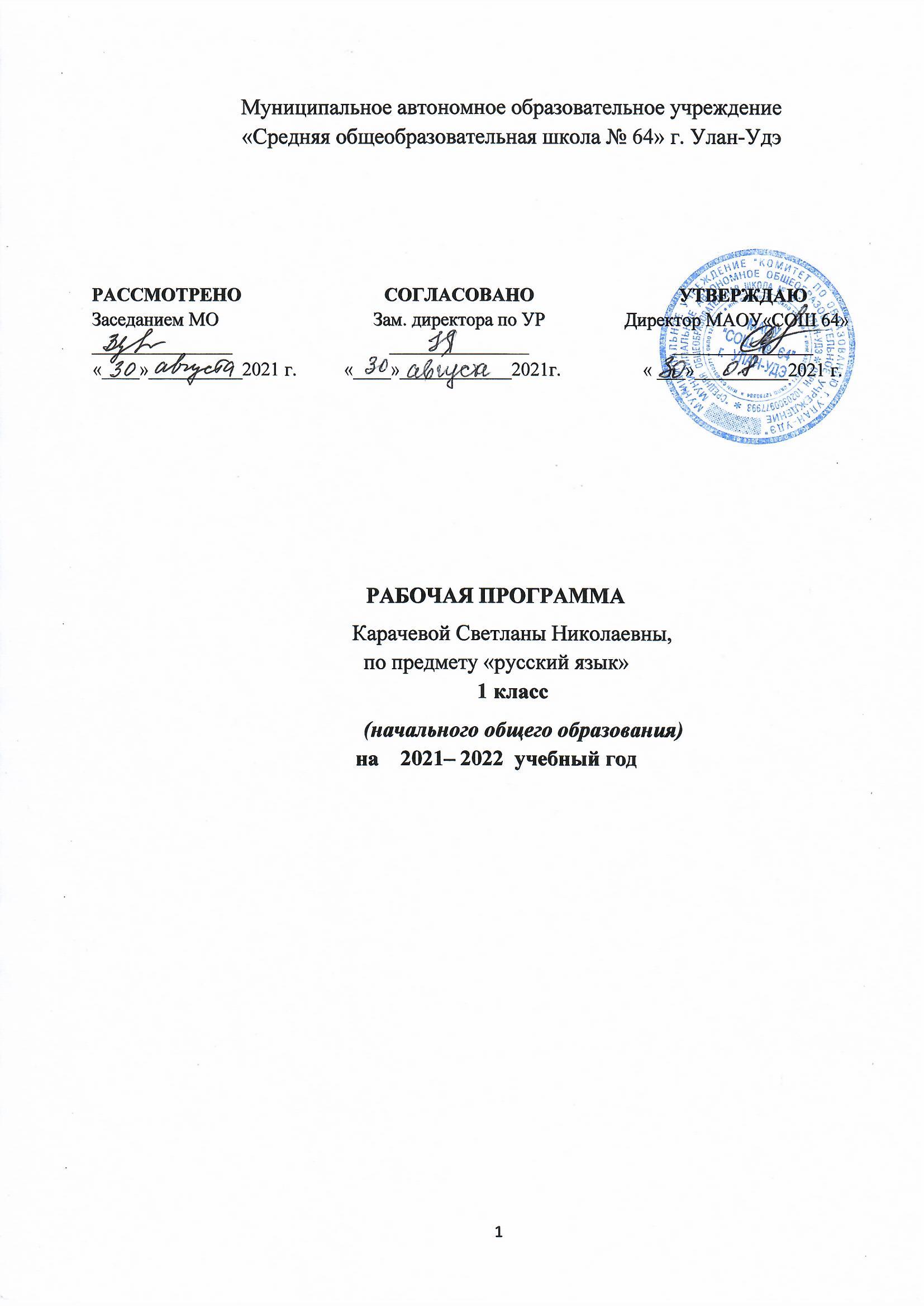 ПОЯСНИТЕЛЬНАЯ ЗАПИСКАВ соответствии с п.19.5 ФГОС НОО (в редакции   Приказа  Минобрнауки России от 29.12.2014 г. №1643)  рабочая программа включает восемь разделов:пояснительную записку, в которой  конкретизируются общие цели начального общего образования с учетом специфики  учебного предметаобщую характеристику учебного предмета описание места учебного предмета в учебном планеописание ценностных ориентиров  содержания учебного предметаличностные, метапредметные и предметные результаты освоения учебного предмета содержание учебного предмета тематическое планирование с определением основных видов деятельности обучающихсяописание  материально – технического  обеспечения  образовательной деятельностиРабочая программа по учебному предмету  «Окружающий  мир»  для  1 «Г»  класса  разработана  на основе следующих нормативных документов:Рабочая программа составлена на основе примерной  программы по окружающему миру (Примерные   программы начального общего образования. М.: Просвещение.) и авторской программы (Плешаков А.А., Новицкая М.Ю. Окружающий мир. Рабочие программы. Предметная линия учебников системы «Перспектива». 1-4 классы.М.: Просвещение. .), а также планируемых результатов начального общего образования.  Рабочая программа ориентирована на использование учебно- методического комплекта: Плешаков А.А., Новицкая М.Ю. Окружающий мир. Учебник. 1 класс. В 2-х частях. М.: Просвещение, 2012г.Плешаков А.А., Новицкая М.Ю. Окружающий мир. Рабочая тетрадь. 1 класс. В 2-х частях. М.: Просвещение, .Плешаков А.А., Новицкая М.Ю. Уроки по окружающему миру. 1 класс. М.: Просвещение, .Цели  курса:  формирование целостной картины мира и осознание места в нём человека на основе единства рационально-научного познания и эмоционально-ценностного осмысления ребёнком личного опыта общения с людьми и природой; духовно-нравственное развитие и воспитание личности гражданина России в условиях культурного и конфессионального многообразия российского общества.Основной задачей реализации содержания предмета является формирование у ребёнка:уважительного отношения к семье, к городу или деревне, а также к региону, в котором проживают дети, к России, её природе и культуре, истории;понимания ценности, целостности и многообразия окружающего мира, понимание своего места в нём;модели безопасного поведения в условиях повседневной жизни и в различных опасных и чрезвычайных ситуациях; психологической культуры и компетенции для обеспечения эффективного и безопасного взаимодействия в социуме.ОБЩАЯ ХАРАКТЕРИСТИКА УЧЕБНОГО ПРЕДМЕТАПрограмма «Окружающий мир» создана с опорой на культурологические принципы, понятия, категории, которые гармонично объединяют естественно - научные знания и опыт гуманитарных наук. Ведущей с точки зрения организации содержания является идея единства мира природы и мира культуры. С этой принципиальной позиции окружающий мир рассматривается как природно-культурное целое, а человек — как часть природы, как создатель культуры и как её продукт, т. е. тоже природно-культурное целое. 

Программу определяют важнейшие компоненты культуры — норма, ценность, идеал, что позволяет представить такое явление, как мир, системно с точки зрения культурно-нормативного, культурно-значимого, культурно-должного в жизни человека. Таким образом дети получают возможность создать целостную картину мира, выявляя в ходе первоначального знакомства с природными явлениями и фактами культуры универсальные ценностно-смысловые ориентиры, необходимые человеку. Ведь именно ценностно-консолидирующее пространство культуры обеспечивает согласие между людьми в обществе и помогает им определить своё место в мире природы как в жизненно важной сфере человеческого бытия. 

В программе определяются понятия, необходимые для восприятия и изучения младшими школьниками окружающего мира:природа и культура, целое и часть, общее и различное, внешнее и внутреннее, живое и неживое, пространство и время как важнейшие параметры бытия;природосообразный ритм человеческой жизни как основа физического и психического здоровья человека;мир как иерархия, порядок, лад, как взаимосвязь всего со всем.Благодаря культурологической установке программа выполняет интегрирующую роль в системе обучения и воспитания младших школьников. Практически все темы программы могут получить специальную интерпретацию на уроках изобразительного искусства и музыки, литературного чтения и русского языка, а также на уроках физической культуры. Естественно сочетаются с данной программой факультативы А.А. Плешакова «Экология для младших школьников» и «Планета загадок», факультативные курсы М.Ю. Новицкой «Введение в народоведение» и Е.П. Левитана «Твоя Вселенная». Многие темы предполагают специальное развитие в сочетании с работой по курсу «Основы безопасности жизнедеятельности» на основе отдельной тетради ОБЖ. В соответствии с программным материалом по «Окружающему миру» может быть выстроена внеклассная и внешкольная работа, работа с семьёй, в группах продлённого дня, система работы школы полного дня для младших школьников. Поэтому в конце каждого раздела в содержании каждого класса предлагается «Блок внеклассной, внешкольной работы» с примерной тематикой; любой учитель может преобразовать её согласно региональным, местным условиям, в которых находится конкретная школа.Используемый в программе подход к структурированию учебного материала позволяет год от года выявлять отдельные стороны (аспекты) в тех обобщённых формулировках, которые представлены в разделе «Содержание курса». Так постепенно, шаг за шагом, с позиции культурологического подхода и с учётом увеличения возрастных возможностей учащихся, углубляется рассмотрение ценностно-смыслового потенциала, заложенного в содержании курса «Окружающий мир». Сферы природной и социальной жизни предстают в их единстве и тесной взаимной связи:природа как одна из важнейших основ здоровой и гармоничной жизни человека и общества;культура как процесс и результат человеческой жизнедеятельности во всём многообразии её форм;наука как часть культуры, отражающая человеческое стремление к истине, к познанию закономерностей окружающего мира природы и социума;искусство (живопись, архитектура, литература, музыка и др.) как часть культуры, отражение духовного мира человека, один из способов познания человеком самого себя, природы и общества;человечество как многообразие народов, культур, религий;семья как основа духовно - нравственного развития и воспитания личности, залог преемственности культурно -  ценностных традиций народов России от поколения к поколению и жизнеспособности российского общества;труд и творчество как отличительные черты духовно и нравственно развитой личности;здоровый образ жизни в единстве следующих составляющих: здоровьефизическое, психическое, духовно - и социально-нравственное;нравственный выбор и ответственность человека в отношении к природе, историко-культурному наследию, к самому себе и окружающим людям.ОПИСАНИЕ МЕСТА УЧЕБНОГО ПРЕДМЕТАВ соответствии с требованиями Федерального государственного образовательного стандарта начального общего образования учебный предмет «Окружающий мир» изучается с 1-го по 4-й класс.  «Окружающий мир» относится  к предметной области «Обществознание» и реализуется за счет часов, предусмотренных обязательной частью учебного плана начального общего образования.  В соответствии с учебным планом МАОУ «Средняя общеобразовательная школа №64» г. Улан-Удэ  на предмет «Окружающий мир» в 1 классе отводится 2 часа в неделю при 33-х учебных неделях. Рабочей программой запланировано 66 часов, что соответствует учебному плану.       Описание ценностных ориентиров содержания учебного предмета «Окружающий мир».Предмет «Окружающий мир» вводит ценностную шкалу, необходимую для формирования у подрастающего поколения позитивных целевых установок, углублённого личностного восприятия и эмоционального, доброжелательного отношения к миру природы и культуры в их единстве. Тем самым закладываются основы воспитания нравственно и духовно зрелых, активных граждан, способных оценивать своё место в окружающем мире и участвовать в созидательной деятельности на благо родной страны и мира вокруг.Предмет «Окружающий мир» занимает важное место в системе начального общего образования, так как в процессе его изучения школьники овладевают основами практико-ориентированных знаний о человеке, природе и обществе, учатся осмысливать причинно-следственные связи в окружающем мире, в том числе на многообразном материале природы и культуры родного края. Предмет обладает широкими возможностями для формирования у младших школьников фундамента экологической и культурологической грамотности и соответствующих компетентностей — умений проводить наблюдения за природными явлениями, ставить опыты, соблюдать правила поведения в мире природы и людей, правила здорового образа жизни. Это позволит учащимся освоить основы природо - и культуросообразного поведения. Поэтому предмет «Окружающий мир» играет наряду с другими предметами начальной школы значительную роль в духовно-нравственном развитии и воспитании личности, формирует вектор культурно-ценностных ориентаций младшего школьника в соответствии с отечественными традициями духовности и нравственности.Существенная особенность предмета состоит в том, что в нём заложена содержательная основа для широкой реализации межпредметных связей всех дисциплин начальной школы. Предмет «Окружающий мир» использует и тем самым закрепляет умения, полученные на уроках чтения, русского языка и математики, музыки и изобразительного искусства, технологии и физической культуры, формируя у детей способность рационально-научного и эмоционально-ценностного постижения мира вокруг.Знакомство с основами естественных и социально-гуманитарных наук в их единстве и взаимосвязи помогает ученику осмыслить личный опыт, делая явления окружающего мира понятными и предсказуемыми, гармонично соотносить свои личные интересы с интересами природы и общества, тем самым обеспечивая в дальнейшем как личное, так и социальное благополучие. «Окружающий мир» представляет детям широкую панораму природных и общественных явлений как компонентов единого мира. В основной школе этот материал будет изучаться дифференцированно: на уроках физики, химии, биологии, географии, обществознания, истории, литературы и других дисциплин. Благодаря интеграции естественно-научных и социально-гуманитарных знаний в рамках данного предмета успешно в полном соответствии с возрастными особенностями младших школьников решаются задачи экологического образования и воспитания, формирования у детей системы позитивных национальных ценностей, идеалов взаимного уважения, патриотизма, опирающегося на этнокультурное многообразие и общекультурное единство российского общества как важнейшее национальное достояние России. Таким образом, предмет «Окружающий мир» создаёт прочный фундамент для изучения значительной части предметов основной школы и для дальнейшего развития личности.ЛИЧНОСТНЫЕ, МЕТАПРЕДМЕТНЫЕ И ПРЕДМЕТНЫЕ РЕЗУЛЬТАТЫ ОСВОЕНИЯ УЧЕБНОГО ПРЕДМЕТАЛичностные результаты1. Формирование основ российской гражданской идентичности, чувства гордости за свою Родину, российский народ и историю России, осознание своей этнической и национальной принадлежности; ценности многонационального российского общества, становление гуманистических и демократических ценностных ориентаций.2. Формирование целостного, социально ориентированного взгляда на мир в его органичном единстве и разнообразии природы, народов, культур и религий.3. Формирование уважительного отношения к иному мнению, истории и культуре других народов.4. Овладение начальными навыками адаптации в динамично изменяющемся и развивающемся мире.5. Принятие и освоение социальной роли обучающегося, развитие мотивов учебной деятельности и формирование личностного смысла учения.6. Развитие самостоятельности и личной ответственности за свои поступки, в том числе в информационной деятельности, на основе представлений о нравственных нормах, социальной справедливости и свободе.7. Формирование эстетических потребностей, ценностей и чувств.8. Развитие этических чувств, доброжелательности и эмоционально-нравственной отзывчивости, понимания и сопереживания чувствам других людей.9. Развитие навыков сотрудничества со взрослыми и сверстниками в разных социальных ситуациях, умения не создавать конфликтов и находить выходы из спорных ситуаций.10. Формирование установки на безопасный, здоровый образ жизни, наличие мотивации к творческому труду, работе на результат, бережному отношению к материальным и духовным ценностям.Метапредметные результаты1. Овладение способностью принимать и сохранять цели и задачи учебной деятельности, поиска средств её осуществления.2. Освоение способов решения проблем творческого и поискового характера.3. Формирование умения планировать, контролировать и оценивать учебные действия в соответствии с поставленной задачей и условиями её реализации, определять наиболее эффективные способы достижения результата.4. Использование знаково-символических средств представления информации для создания моделей изучаемых объектов и процессов, схем решения учебных и практических задач.5. Активное использование речевых средств и средств информационныхи коммуникационных технологий (далее — ИКТ) для решения коммуникативных и познавательных задач.6. Овладение навыками смыслового чтения текстов различных стилей и жанров в соответствии с целями и задачами, осознанного построения речевого высказывания в соответствии с задачами коммуникации и составления текстов в устной и письменной формах.7. Овладение логическими действиями сравнения, анализа, синтеза, обобщения, классификации по родовидовым признакам, установления аналогий и причинно-следственных связей, построения рассуждений, отнесения к известным понятиям.8. Овладение начальными сведениями о сущности и особенностях объектов, процессов и явлений действительности (природных, социальных, культурных, технических и др.) в соответствии с содержанием конкретного учебного предмета.9. Овладение базовыми предметными и межпредметными понятиями, отражающими существенные связи и отношения между объектами и процессами.10. Умение работать в материальной и информационной среде начального общего образования (в том числе с учебными моделями) в соответствии с содержанием конкретного учебного предмета.Предметные результаты1. Понимание особой роли России в мировой истории, воспитание чувства гордости за национальные свершения, открытия, победы.2. Уважительное отношение к России, родному краю, своей семье, истории, культуре, природе нашей страны, её современной жизни.3. Осознание целостности окружающего мира, освоение основ экологической грамотности, элементарных правил нравственного поведения в мире природы и людей, норм доровьесберегающего поведения в природной и социальной среде.4. Освоение доступных способов изучения природы и общества (наблюдение, запись, измерение, опыт, сравнение, классификация и др. с получением информации из семейных архивов, от окружающих людей, в открытом информационном пространстве).5. Развитие навыков установления и выявления причинно-следственных связей в окружающем мире.Уровни освоения  программы  начального общего образованияБазовый уровень (обучающийся научится):•  узнавать изученные объекты и явления живой и неживой природы;•  описывать на основе предложенного плана изученные объекты и явления живой и неживой природы, выделять их существенные признаки;•  сравнивать объекты живой и неживой природы на основе внешних признаков или известных характерных свойств и проводить простейшую классификацию изученных объектов природы;•  проводить несложные наблюдения в окружающей среде и ставить опыты, используя простейшее лабораторное оборудование и измерительные приборы; следовать инструкциям и правилам техники безопасности при проведении наблюдений и опытов;•  использовать естественнонаучные тексты (на бумажных и электронных носителях, в том числе в контролируемом  Интернете) с целью поиска информации, ответов на вопросы, объяснений, создания собственных устных или письменных высказываний;•  использовать различные справочные издания (словарь по естествознанию, определитель растений и животных на основе иллюстраций, в том числе и компьютерные издания) для поиска необходимой информации;•   узнавать государственную символику Российской Федерации и своего региона.Возможный уровень (обучающийся получит возможность научиться):•  использовать при проведении практических работ инструменты ИКТ (фото и видеокамеру, микрофон и др.) для записи и обработки информации, готовить небольшие презентации по результатам наблюдений и опытов;•  моделировать объекты и отдельные процессы реального мира с использованием виртуальных лабораторий и механизмов, собранных из конструктора;•  осознавать ценность природы и необходимость нести ответственность за её сохранение, соблюдать правила экологичного поведения в школе и в быту (раздельный сбор мусора, экономия воды и электроэнергии) и природной среде;• пользоваться простыми навыками самоконтроля самочувствия для сохранения здоровья, осознанно выполнять режим дня, правила рационального питания и личной гигиены;•  выполнять правила безопасного поведения в доме, на улице, природной среде, оказывать первую помощь при несложных несчастных случаях.СОДЕРЖАНИЕ УЧЕБНОГО ПРЕДМЕТАЧеловек и природа Природа — это то, что нас окружает, но не создано человеком. Природные объекты и предметы, созданные человеком. Образы природы в традиционной культуре народов России и мира.   Неживая и живая природа. Признаки предметов (цвет, форма, сравнительные размеры и др.). Примеры явлений природы: смена времён года, снегопад, листопад, перелёты птиц, смена времени суток, рассвет, закат, ветер, дождь, гроза. Природные явления в творчестве народов России и мира.Вещество — это то, из чего состоят все природные объекты и предметы. Разнообразие веществ в окружающем мире. Примеры веществ: соль, сахар, вода, природный газ. Твёрдые тела, жидкости, газы. Простейшие практические работы с веществами, жидкостями, газами. Звёзды и планеты. Солнце — ближайшая к нам звезда, источник света и тепла для всего живого на Земле. Земля — планета, общее представление о форме и размерах Земли. Глобус как модель Земли. Географическая карта и план. Материки и океаны, их названия, расположение на глобусе и карте. Важнейшие природные объекты своей страны, района. Ориентирование на местности. Компас. Образы звёзд и планет в культуре народов России и мира.Смена дня и ночи на Земле. Вращение Земли как причина смены дня и ночи. Времена года, их особенности (на основе наблюдений). Обращение Земли вокруг Солнца как причина смены времён года. Смена времён года в родном крае на основе наблюдений. Образ Солнца и времена года в традиционном календаре народов России и мира. Погода, её составляющие (температура воздуха, облачность, осадки, ветер). Наблюдение за погодой своего края. Предсказание погоды и его значение в жизни людей. Прогнозирование погоды в традиционной культуре народов России.Формы земной поверхности: равнины, горы, холмы, овраги (общее представление, условное обозначение равнин и гор на карте). Особенности поверхности родного края (краткая характеристика на основе наблюдений). Водоёмы, их разнообразие (океан, море, река, озеро, пруд); использование человеком. Водоёмы родного края (названия, краткая характеристика на основе наблюдений). Воздух — смесь газов. Свойства воздуха. Значение воздуха для растений, животных, человека. Образ воздуха в традиционной народной культуре.Вода. Свойства воды. Состояния воды, её распространение в природе, значение для живых организмов и хозяйственной жизни человека. Круговорот воды в природе. Образ воды в традиционной народной культуре.Полезные ископаемые, их значение в хозяйстве человека, бережное отношение людей к полезным ископаемым. Полезные ископаемые родного края (2—3 примера). Почва, её состав, значение для живой природы и для хозяйственной жизни человека. Образ плодородной земли в традиционной народной культуре.Растения, их разнообразие. Части растения (корень, стебель, лист, цветок, плод, семя). Условия, необходимые для жизни растения (свет, тепло, воздух, вода). Наблюдение роста растений, фиксация изменений. Деревья, кустарники, травы. Дикорастущие и культурные растения. Роль растений в природе и жизни людей, бережное отношение человека к растениям. Растения родного края, названия и краткая характеристика на основе наблюдений. Образы растений в традиционной народной культуре. Грибы съедобные и ядовитые. Правила сбора грибов. Животные, их разнообразие. Условия, необходимые для жизни животных (воздух, вода, тепло, пища). Насекомые, рыбы, птицы, звери, их отличия. Особенности питания разных животных (хищные, растительноядные, всеядные). Размножение животных (насекомые, рыбы, птицы, звери). Дикие и домашние животные. Роль животных в природе и жизни людей, бережное отношение человека к животным. Животные родного края: названия, краткая характеристика на основе наблюдений. Образы животных в традиционной народной культуре.Лес, луг, водоём — единство живой и неживой природы (солнечный свет, воздух, вода, почва, растения, животные). Круговорот веществ. Взаимосвязи в природном сообществе: растения — пища и укрытие для животных, животные — распространители плодов и семян растений. Влияние человека на природные сообщества. Природные сообщества родного края (2—3 примера на основе наблюдений). Идея единства мира в традиционной народной культуре.Природные зоны России: общее представление, основные природные зоны (климат, растительный и животный мир, особенности труда и быта людей, влияние человека на природу изучаемых зон, охрана природы). Человек — часть природы. Зависимость жизни человека от природы. Этическое и эстетическое значение природы в жизни человека. Освоение человеком законов жизни природы посредством практической деятельности: история и современность. Народный календарь (приметы, поговорки, пословицы, обычаи), определяющий сезонный труд людей. Положительное и отрицательное влияние деятельности человека на природу (в том числе на примере окружающей местности). Правила поведения в природе. Охрана природных богатств: воды, воздуха, полезных ископаемых, растительного и животного мира. Охрана природы в традиционной культуре России и мира.Заповедники, национальные парки, их роль в охране природы. Красная книга России, её значение, отдельные представители растений и животных Красной книги. Посильное участие в охране природы. Личная ответственность каждого человека за сохранность природы. Общее представление о строении тела человека. Системы органов (опорно-двигательная, пищеварительная, дыхательная, кровеносная, нервная, органы чувств), их роль в жизнедеятельности организма. Гигиена систем органов. Измерение температуры тела человека, частоты пульса. Личная ответственность каждого человека за состояние своего здоровья и здоровья окружающих его людей. Внимание, забота, уважительное отношение к людям с ограниченными возможностями здоровья. Человек и обществоОбщество — совокупность людей, которые объединены общей культурой и связаны друг с другом совместной деятельностью во имя общей цели. Профессии людей. Разделение труда в обществе — основа личного и общественного благосостояния. Типы человеческих сообществ. Основные занятия людей и орудия труда в старину. Духовно-нравственные и культурные ценности — основа жизнеспособности общества. Общее представление о вкладе в культуру человечества традиций и религиозных воззрений разных народов. Культура общения с представителями разных национальностей, социальных групп: проявление уважения, взаимопомощи, умения прислушиваться к чужому мнению.Человек — член общества, носитель и создатель культуры. Внешний облик человека и его внутренний мир. Лучшие человеческие качества и культура. Искусство и его значение в жизни человека. Взаимоотношения человека с другими людьми. Культура общения. Уважение к чужому мнению. Образ идеального человека в культуре России и мира. Оценка человеческих свойств и качеств в культуре народов России и мира. Внутренний мир человека: общее представление о человеческих свойствах и качествах. Экскурсия (очная или заочная с помощью ИКТ) в портретную галерею художественного музея. Семья — самое близкое окружение человека. Семья ребёнка и её состав. Наречение имени младенцу, семейное воспитание детей в культуре народов своего края. Нормы жизни в семье: добрые взаимоотношения, забота, взаимопомощь. Оказание посильной помощи взрослым. Забота о детях, престарелых, больных — долг каждого человека. Домашнее хозяйство. Распределение домашних обязанностей. Обязанности ребёнка в семье. Место работы членов семьи, их профессии.Семья и семейные традиции. Названия родственников в языках народов своего края. Родословная. Составление схемы родословного древа, истории семьи. Имена и фамилии членов семьи. Семейные ценности: ценность материнства, отцовства, детства, преклонного возраста. Честь семьи, рода как ценность. Культура общения и взаимная ответственность в семье. Уважение к  мнению друг друга, духовная солидарность.Прошлое семьи. Источники знаний о прошлом: воспоминания старших  о важных событиях в жизни семьи, семейные реликвии (ордена и медали, памятные знаки, фотографии, старые книги и письма и др.). Духовно-нравственные ценности в семейной культуре народов России и мира.Экскурсия в краеведческий музей для знакомства с семейной культурой народов своего края (по выбору).Младший школьник; правила поведения в школе, на уроках. Обращение к учителю. Оценка великой миссии учителя в культуре народов России и мира. Классный коллектив, сотрудничество одноклассников и учителя для достижения общих целей; школьный коллектив — единство классных коллективов во имя чести и достоинства школы; совместная учёба, игры, отдых как способы культурного взаимодействия с окружающим миром. Режим дня школьника — условие плодотворной учёбы и успешного развития в школьные годы.Экскурсия в школьный музей для знакомства с историей школы и достижениями её выдающихся выпускников.Друзья, взаимоотношения между ними; ценность дружбы, согласия, взаимной помощи. Правила взаимоотношений со взрослыми, сверстниками, культура поведения в школе и других общественных местах. Внимание к сверстникам, одноклассникам, плохо владеющим русским языком, помощь им в ориентации в учебной среде и окружающей обстановке. Значение труда в жизни человека и общества. Трудолюбие как общественно значимая ценность в культуре народов России и мира. Профессии людей. Личная ответственность человека за результаты своего труда и профессиональное мастерство. Важное значение транспорта в жизни общества. Краткая история транспорта. Транспорт города и села. Наземный, воздушный и водный транспорт. Общественный и личный транспорт. Правила пользования транспортом.Важное значение средств связи в жизни человека и общества: почта, телеграф, телефон, электронная почта. Краткая история средств связи. Телефоны экстренной помощи. Важное значение средств массовой информации в нашей жизни: радио, телевидение, пресса, Интернет. Дополнительные источники информации: словари, энциклопедии, справочники (в том числе на электронных носителях) и правила работы с ними.Важное значение средств массовой информации в нашей жизни: радио, телевидение, пресса, Интернет. Дополнительные источники информации: словари, энциклопедии, справочники (в том числе на электронных носителях) и правила работы с ними.Наша Родина — Россия, Российская Федерация. Ценностно-смысловое содержание понятий: Родина, Отечество, Отчизна. Государственная символика России: Государственный герб России, Государственный флаг России, Государственный гимн России; правила поведения при прослушивании гимна. Конституция — Основной закон Российской Федерации. Права ребёнка. Президент Российской Федерации — глава государства. Ответственность главы государства за социальное и духовно-нравственное благополучие граждан. Федеральное собрание. Ответственность государства за благополучие своих граждан. Ответственность российских граждан за своё Отечество.Праздник в жизни общества как средство укрепления общественной солидарности и упрочения духовно-нравственных связей между соотечественниками. Новый год, Рождество Христово, День защитника Отечества, 8 Марта, День весны и труда, День Победы, День России, День защиты детей, День народного единства, День Конституции и др. Оформление плаката или стенной газеты к общественному празднику. Россия на карте, государственная граница России. Добрососедство разных стран в мире — культурная ценность человечества.Москва — столица России. Святыни Москвы — святыни России. Достопримечательности Москвы: Кремль, Красная площадь, Большой театр и др. Характеристика отдельных исторических событий, связанных с Москвой (основание Москвы, строительство Кремля и др.). Герб Москвы. Расположение Москвы на карте. Города России. Санкт-Петербург: достопримечательности (Зимний дворец, памятник Петру I — Медный всадник, разводные мосты через Неву и др.), города Золотого кольца России (по выбору). Святыни городов России. Россия — многонациональная страна. Народы, населяющие Россию, их обычаи, характерные особенности быта (по выбору). Основные религии народов России: православие, ислам, иудаизм, буддизм. Уважительное отношение к своему и другим народам, их религии, культуре, истории. Проведение спортивного праздника на основе традиционных детских игр народов своего края. Родной край — частица России. Родной город (село), регион (область, край, республика): название, основные достопримечательности, музеи, театры, спортивные комплексы и пр. Особенности труда людей родного края, их профессии. Названия разных народов, проживающих в данной местности, их обычаи, характерные особенности быта. Важные сведения из истории родного края. Святыни родного края. Проведение дня памяти выдающегося земляка. История Отечества. Счёт лет в истории. Наиболее важные и яркие события общественной и культурной жизни страны в разные исторические периоды: Древняя Русь, Московское государство, Российская империя, СССР, Российская Федерация. Начальные представления о культуре России в разные исторические времена (образование, научные знания, памятники архитектуры и живописи и др.). Картины быта, труда, духовно-нравственных и культурных традиций народов России в прошлом (жилища, одежда, питание, домашняя утварь, основные занятия, орудия труда), верования, народные праздники и обычаи.Экскурсия в краеведческий музей для знакомства с традиционной культурой народов своего края. Выдающиеся люди разных эпох как носители базовых национальных ценностей. Охрана памятников истории и культуры. Посильное участие в  охране памятников истории и культуры своего края. Личная ответственность каждого человека за сохранность историко-культурного наследия своего края. Страны и народы мира. Общее представление о многообразии стран, народов, религий на Земле. Объекты Всемирного наследия — сокровище всех народов Земли. Знакомство с 3—4 (несколькими) странами (с контрастными особенностями): название, расположение на политической карте, столица, главные достопримечательности. Ответственность людей за Всемирное природное и культурное наследие. Правила безопасной жизниЦенность здоровья и здорового образа жизни. Режим дня школьника, чередование труда и отдыха в режиме дня; личная гигиена. Физическая культура, закаливание, игры на воздухе как условие сохранения и укрепления здоровья. Личная ответственность каждого человека за сохранение и укрепление своего физического и нравственного здоровья. Номера телефонов экстренной помощи. Первая помощь при лёгких травмах (ушиб, порез, ожог), обмораживании, перегреве. Дорога от дома до школы, правила безопасного поведения на дорогах, в лесу, на водоёме в разное время года. Правила противопожарной безопасности, основные правила обращения с газом, электричеством, водой. Правила безопасного поведения в природе. Забота о здоровье и безопасности окружающих людей — нравственный долг каждого человека. ТЕМАТИЧЕСКОЕ ПЛАНИРОВАНИЕ С ОПРЕДЕЛЕНИЕМ ОСНОВНЫХ ВИДОВ ДЕЯТЕЛЬНОСТИ ОБУЧАЮЩИХСЯ ПО УЧЕБНОМУ ПРЕДМЕТУПоследовательность изучения тем определяется в соответствии с авторской рабочей  программой  по  окружающему  миру  (Плешаков А.А., Новицкая М.Ю. Окружающий мир. Рабочие программы. Предметная линия учебников системы «Перспектива». 1-4 классы. М.: Просвещение. 2012 г. ) и выбранным УМК.  В авторскую рабочую программу внесены изменения. Из резерва учебного времени  взято   по 1 часу  для прохождения тем  «Мы и наш мир»,   «Наш класс»,   «Наш дом и семья»,  «Город и село», «Родная страна», «Человек и окружающий мир».Оценка метапредметных результатов проводится в ходе различных процедур: решение задач творческого и поискового характера, учебное проектирование, итоговые проверочные работы, комплексные работы на межпредметной основе, мониторинг сформированности основных учебных умений. Оценка метапредметных реультатов  предполагает оценку универсальных учебных действий обучающихся (регулятивных, коммуникативных, познавательных).Уровни освоения  программ начального общего образования.Базовый уровень (обучающийся научится):• узнавать изученные объекты и явления живой и неживой природы;• описывать на основе предложенного плана изученные объекты и явления живой и неживой природы, выделять их существенные признаки;• сравнивать объекты живой и неживой природы на основе внешних признаков или известных характерных свойств и проводить простейшую классификацию изученных объектов природы;• проводить несложные наблюдения в окружающей среде и ставить опыты, используя простейшее лабораторное оборудование и измерительные приборы; следовать инструкциям и  правилам техники безопасности при проведении наблюдений и опытов;• использовать естественнонаучные тексты (на бумажных и электронных носителях, в том числе в контролируемом Интернете) с целью поиска информации, ответов на вопросы, объяснений, создания собственных устных или письменных высказываний;• использовать различные справочные издания (словарь по естествознанию, определитель растений и животных на основе иллюстраций, в том числе и компьютерные издания) для поиска необходимой информации;• узнавать государственную символику Российской Федерации и своего региона.Возможный уровень (обучающийся получит возможность научиться):• использовать при проведении практических работ  инструменты ИКТ (фото- и видеокамеру, микрофон и др.)для записи и обработки информации, готовить небольшие презентации по результатам наблюдений и опытов;• моделировать объекты и отдельные процессы реального мира с использованием виртуальных лабораторий и механизмов, собранных из конструктора;• осознавать ценность природы и необходимость нести ответственность за её сохранение, соблюдать правила экологичного поведения в школе и в быту (раздельный сбор мусора, экономия воды и электроэнергии) и природной среде;•пользоваться простыми навыками самоконтроля самочувствия для сохранения здоровья, осознанно выполнять режим дня, правила рационального питания и личной гигиены;• выполнять правила безопасного поведения в доме, на улице, природной среде, оказывать первую помощь при несложных несчастных случаях. Контроль и оценка результатов обучения осуществляется на основании локальных актов  МБОУ «Средняя общеобразовательная школа №6» г. Курчатова.Оценка предметных результатовОценка предметных результатов ведётся как в ходе текущего  контроля и промежуточной аттестации, так и в ходе выполнения комплексных работ на межпредметной  основе. Измерители  качества выполнения  федерального государственного  образовательного стандарта начального общего образования: устные ответы обучающихся,тесты,комплексная оценка результатов обучения, включающая сформированность УУД,портфель достижений (накопительная оценка, полученная в ходе текущего и промежуточного оценивания).	Формы промежуточной аттестации на уровне начального общего образования в соответствии с требованиями ФГОС НООВ соответствии  с требованиями ФГОС НОО основной целью промежуточной аттестации в начальной школе является определение качества и уровня сформированности личностных, метапредметных и предметных результатов освоения образовательной программы начального общего образования, соотнесение этого уровня с требованиями ФГОС НОО, а также оценка индивидуального прогресса в основных сферах развития личности ребёнка.Промежуточная аттестация в 2021-2022 учебном году в МАОУ «Средняя общеобразовательная школа №64» г. Улан-Удэ проводится после освоения программ соответствующего класса за год и включает в себя итоговую комплексную работу на межпредметной основе.КАЛЕНДАРНО-ТЕМАТИЧЕСКОЕ ПЛАНИРОВАНИЕ (66 Ч)ОПИСАНИЕ МАТЕРИАЛЬНО-ТЕХНИЧЕСКОГО ОБЕСПЕЧЕНИЯ ОБРАЗОВАТЕЛЬНОЙ ДЕЯТЕЛЬНОСТИ№ п/пНормативные     документы1.Федеральный  государственный образовательный стандарт начального общего образования (Приказ Министерства образования и науки Российской Федерации от 06 октября 2009 г. № 373 «Об утверждении и введении в действие федерального государственного  образовательного стандарта начального общего образования» (зарегистрирован  Министерством юстиции Российской Федерации 22 декабря 2009 г., регистрационный номер №15785)  c изменениями, внесёнными  приказами  Министерства  образования и науки  Российской Федерации  от 26 ноября . №1241 (зарегистрирован Министерством юстиции Российской Федерации 4 февраля 2011 г., регистрационный номер №19707), от  22 сентября . №2357 (зарегистрирован Министерством юстиции Российской Федерации 12 декабря 2011 г., регистрационный номер  №2 2540), от 18 декабря . №1060 (зарегистрирован Министерством юстиции Российской Федерации  11 февраля 2013 г., регистрационный номер №26993) , от 19 декабря 2014 г. (зарегистрирован Министерством юстиции Российской Федерации  06  февраля 2015 г., регистрационный номер №35916)2.Приказ Министерства образования и науки РФ от 26 ноября . N 1241 "О внесении изменений в федеральный государственный образовательный стандарт начального общего образования, утверждённый приказом Министерства образования и науки Российской Федерации от 6 октября . N 3733.Приказ Министерства образования и науки Российской Федерации от 22 сентября . N 2357  "О внесении изменений в федеральный государственный образовательный стандарт начального общего образования, утверждённый приказом Министерства образования и науки Российской Федерации от 6 октября . N 373"4.Приказ Министерства образования и науки РФ от 18 декабря . N 1060 "О внесении изменений в федеральный государственный образовательный стандарт начального общего образования, утвержденный приказом Министерства образования и науки Российской Федерации от 6 октября . N 373"5.Приказ Министерства образования и науки Российской Федерации от 29 декабря 2014 г. «О внесении изменений в приказ Министерства образования и  науки Российской Федерации от  6 октября 2009 г. №373 «Об утверждении и введении в действие федерального государственного образовательного стандарта начального общего образования»6.Концепция духовно-нравственного развития  и воспитания  личности гражданина России7.Приказ Министерства образования и науки Российской Федерации  от 31 марта . № 253 «Об утверждении федерального перечня учебников, рекомендуемых к использованию при реализации имеющих государственную аккредитацию образовательных программ начального общего, основного общего, среднего общего образования».8.Базисный учебный (образовательный) план образовательных учреждений Российской Федерации, реализующих основную образовательную программу начального общего образования 9.Учебный план  МАОУ «Средняя общеобразовательная школа №64» г. Улан-Удэ на 2021/2022 учебный год№Название темыКоличествочасов по программеКоррекция часовКоличествочасов по тематическомупланированию1.Мы и наш мир10 ч1 ч11 ч2.Наш класс12 ч1 ч13 ч3.Наш дом и семья14 ч1 ч15 ч4.Город и село13 ч1 ч.14 ч5.Родная страна7 ч1 ч8 ч6.Человек и окружающий мир4 ч1 ч.5 чРезерв учебного времени6 ч.Итого66 ч.6 ч.66 ч.№п/пДата Дата Тема урокаОсновные виды деятельности обучающихсяПланируемые   результатыПланируемые   результатыПланируемые   результаты№п/пфактпланТема урокаОсновные виды деятельности обучающихсяПланируемые   результатыПланируемые   результатыПланируемые   результаты№п/пфактпланТема урокаОсновные виды деятельности обучающихсяЛичностные результатыМетапредметные результатыПредметные результаты1 четверть (18 часов)Мы и наш мир – 11 ч.1 четверть (18 часов)Мы и наш мир – 11 ч.1 четверть (18 часов)Мы и наш мир – 11 ч.1 четверть (18 часов)Мы и наш мир – 11 ч.1 четверть (18 часов)Мы и наш мир – 11 ч.1 четверть (18 часов)Мы и наш мир – 11 ч.1 четверть (18 часов)Мы и наш мир – 11 ч.1 четверть (18 часов)Мы и наш мир – 11 ч.1Мы и наш мир. Что такое окружающий мир.Рассказывать о мире, опираясь на материалы учебника и собственные представления. Ориентироваться в конструкции и системе навигации учебника, рабочей тетради, тетради по ОБЖ для 1 класса. Обсуждать правила поведения пешехода на дороге из дома в школу и обратно. Моделировать и изображать безопасный маршрут от дома до школы. Запомнить домашний адрес и адрес школы. Составлять распорядок дня, определять в нём время ухода в школу и возвращения домойРегулятивные: ориентируются в конструкции и системе навигации учебника, рабочей тетради, тетради по ОБЖ; умеют выполнять задание в соответствии с поставленной целью. Познавательные: соблюдают основные правила безопасности по пути из дома в школу и обратно, называют домашний и школьный адреса; моделируют и изображают безопасный маршрута от дома до школы. Коммуникативные: умеют рассказывать о мире с опорой на материалы учебника и собственные представления; обсуждают правила поведения пешехода на дороге из дома в школу и обратно. Личностные: принимают и осваивают социальную роль обучающегося, мотивы учебной деятельности и личностный смысл учения.Регулятивные: ориентируются в конструкции и системе навигации учебника, рабочей тетради, тетради по ОБЖ; умеют выполнять задание в соответствии с поставленной целью. Познавательные: соблюдают основные правила безопасности по пути из дома в школу и обратно, называют домашний и школьный адреса; моделируют и изображают безопасный маршрута от дома до школы. Коммуникативные: умеют рассказывать о мире с опорой на материалы учебника и собственные представления; обсуждают правила поведения пешехода на дороге из дома в школу и обратно. Личностные: принимают и осваивают социальную роль обучающегося, мотивы учебной деятельности и личностный смысл учения.Регулятивные: ориентируются в конструкции и системе навигации учебника, рабочей тетради, тетради по ОБЖ; умеют выполнять задание в соответствии с поставленной целью. Познавательные: соблюдают основные правила безопасности по пути из дома в школу и обратно, называют домашний и школьный адреса; моделируют и изображают безопасный маршрута от дома до школы. Коммуникативные: умеют рассказывать о мире с опорой на материалы учебника и собственные представления; обсуждают правила поведения пешехода на дороге из дома в школу и обратно. Личностные: принимают и осваивают социальную роль обучающегося, мотивы учебной деятельности и личностный смысл учения.2ПриродаВысказывать предположения о том, что можно отнести к природе. Различать объекты природы и предметы, созданные человеком. Приводить примеры природных объектов. Оценивать эмоционально-эстетическое впечатление от восприятия природы, выделять в природном окружении то, что особенно нравится, отображать свои предпочтения в рисункеРегулятивные: выполняют задание в соответствии с поставленной целью, отвечают на поставленный вопрос; ориентируются в тетради и учебнике; следуют установленным правилам в планировании и контроле способа решения; адекватно воспринимают информацию учителя или одноклассника, содержащую оценочный характер ответа или выполненного действия. Познавательные: различают объекты природы и объекты, созданные человеком, приводят соответствующие примеры; используют условные знаки, символы, приведенные в учебной литературе. Различают и называют объекты неживой и живой природы; приводят примеры объектов каждой группы; осознанно и произвольно высказывают в устной форме о значении живой и неживой природы. Коммуникативные: умеют высказывать предположения о том, что можно отнести к природе; строят сообщение в соответствии с учебной задачей. Личностные: оценивают эмоционально-эстетические впечатления от восприятия природы, отмечают в природном окружении то, что особенно нравится; принимают ценности природного мира.Регулятивные: выполняют задание в соответствии с поставленной целью, отвечают на поставленный вопрос; ориентируются в тетради и учебнике; следуют установленным правилам в планировании и контроле способа решения; адекватно воспринимают информацию учителя или одноклассника, содержащую оценочный характер ответа или выполненного действия. Познавательные: различают объекты природы и объекты, созданные человеком, приводят соответствующие примеры; используют условные знаки, символы, приведенные в учебной литературе. Различают и называют объекты неживой и живой природы; приводят примеры объектов каждой группы; осознанно и произвольно высказывают в устной форме о значении живой и неживой природы. Коммуникативные: умеют высказывать предположения о том, что можно отнести к природе; строят сообщение в соответствии с учебной задачей. Личностные: оценивают эмоционально-эстетические впечатления от восприятия природы, отмечают в природном окружении то, что особенно нравится; принимают ценности природного мира.Регулятивные: выполняют задание в соответствии с поставленной целью, отвечают на поставленный вопрос; ориентируются в тетради и учебнике; следуют установленным правилам в планировании и контроле способа решения; адекватно воспринимают информацию учителя или одноклассника, содержащую оценочный характер ответа или выполненного действия. Познавательные: различают объекты природы и объекты, созданные человеком, приводят соответствующие примеры; используют условные знаки, символы, приведенные в учебной литературе. Различают и называют объекты неживой и живой природы; приводят примеры объектов каждой группы; осознанно и произвольно высказывают в устной форме о значении живой и неживой природы. Коммуникативные: умеют высказывать предположения о том, что можно отнести к природе; строят сообщение в соответствии с учебной задачей. Личностные: оценивают эмоционально-эстетические впечатления от восприятия природы, отмечают в природном окружении то, что особенно нравится; принимают ценности природного мира.3Неживая и живая природа.Различать и называть объекты неживой и живой природы. Приводить примеры объектов неживой и живой природы (по своим наблюдениям). Обнаруживать связи между неживой и живой природой. Оценивать эмоционально-эстетическое впечатление от восприятия природы, выделять в неживой и живой природе то, что особенно нравится, отображать свои предпочтения в рисункеРегулятивные: выполняют задание в соответствии с поставленной целью, отвечают на поставленный вопрос; ориентируются в тетради и учебнике; следуют установленным правилам в планировании и контроле способа решения; адекватно воспринимают информацию учителя или одноклассника, содержащую оценочный характер ответа или выполненного действия. Познавательные: используют условные знаки, символы, приведенные в учебной литературе. Различают и называют объекты неживой и живой природы; приводят примеры объектов каждой группы; осознанно и произвольно высказывают в устной форме о значении живой и неживой природы. Коммуникативные: умеют высказывать предположения о том, что можно отнести к природе; строят сообщение в соответствии с учебной задачей. Личностные: оценивают эмоционально-эстетические впечатления от восприятия природы, отмечают в природном окружении то, что особенно нравится; принимают ценности природного мира.Регулятивные: выполняют задание в соответствии с поставленной целью, отвечают на поставленный вопрос; ориентируются в тетради и учебнике; следуют установленным правилам в планировании и контроле способа решения; адекватно воспринимают информацию учителя или одноклассника, содержащую оценочный характер ответа или выполненного действия. Познавательные: используют условные знаки, символы, приведенные в учебной литературе. Различают и называют объекты неживой и живой природы; приводят примеры объектов каждой группы; осознанно и произвольно высказывают в устной форме о значении живой и неживой природы. Коммуникативные: умеют высказывать предположения о том, что можно отнести к природе; строят сообщение в соответствии с учебной задачей. Личностные: оценивают эмоционально-эстетические впечатления от восприятия природы, отмечают в природном окружении то, что особенно нравится; принимают ценности природного мира.Регулятивные: выполняют задание в соответствии с поставленной целью, отвечают на поставленный вопрос; ориентируются в тетради и учебнике; следуют установленным правилам в планировании и контроле способа решения; адекватно воспринимают информацию учителя или одноклассника, содержащую оценочный характер ответа или выполненного действия. Познавательные: используют условные знаки, символы, приведенные в учебной литературе. Различают и называют объекты неживой и живой природы; приводят примеры объектов каждой группы; осознанно и произвольно высказывают в устной форме о значении живой и неживой природы. Коммуникативные: умеют высказывать предположения о том, что можно отнести к природе; строят сообщение в соответствии с учебной задачей. Личностные: оценивают эмоционально-эстетические впечатления от восприятия природы, отмечают в природном окружении то, что особенно нравится; принимают ценности природного мира.4Культура. Экскурсия.Различать объекты природы и культуры. Определять природный материал, из которого сделаны предметы культуры. Различать предметы культуры и произведения культуры.Сравнивать предметы культуры и располагать их на мысленной шкале «раньше — теперь, давно — недавно».Сравнивать древние и современные способы хранения и передачи произведений культуры, находить общее и особенное. Сравнивать и находить отличительные черты в старинных и современных предметах и произведениях культуры народов своего края. Оценивать эмоционально-эстетическое впечатление от восприятия старинных и современных предметов и произведений культуры народов своего краяРегулятивные: контролируют и оценивают свои действия при работе с наглядно-образным (рисунками, таблицей), словесно-образным и словесно-логическим материалом при сотрудничестве с учителем, одноклассниками. Познавательные: осуществляют поиск нужного иллюстративного материала, умеют располагать предметы и явления культуры на мысленной шкале «раньше - теперь; давно - недавно» с опорой на собственный опыт путём сравнения; имеют представление о том, что второй составляющей окружающего мира является культура - всё то, что создано людьми; различают предметы и явления культуры, созданные давно и недавно; знают о  разнообразии видов культуры; понимают, что культура преображает природу и жизнь людей, соединяет людей разных поколений; знают  о том, что второй составляющей окружающего мира является культура - всё то, что создано людьми. Коммуникативные: умеют строить сообщение в соответствии с учебной задачей, использовать средства устной речи для решения различных коммуникативных задач. Личностные: оценивают эмоционально-эстетические впечатления от восприятия старинных и современных предметов и произведений культуры народов своего края.Регулятивные: контролируют и оценивают свои действия при работе с наглядно-образным (рисунками, таблицей), словесно-образным и словесно-логическим материалом при сотрудничестве с учителем, одноклассниками. Познавательные: осуществляют поиск нужного иллюстративного материала, умеют располагать предметы и явления культуры на мысленной шкале «раньше - теперь; давно - недавно» с опорой на собственный опыт путём сравнения; имеют представление о том, что второй составляющей окружающего мира является культура - всё то, что создано людьми; различают предметы и явления культуры, созданные давно и недавно; знают о  разнообразии видов культуры; понимают, что культура преображает природу и жизнь людей, соединяет людей разных поколений; знают  о том, что второй составляющей окружающего мира является культура - всё то, что создано людьми. Коммуникативные: умеют строить сообщение в соответствии с учебной задачей, использовать средства устной речи для решения различных коммуникативных задач. Личностные: оценивают эмоционально-эстетические впечатления от восприятия старинных и современных предметов и произведений культуры народов своего края.Регулятивные: контролируют и оценивают свои действия при работе с наглядно-образным (рисунками, таблицей), словесно-образным и словесно-логическим материалом при сотрудничестве с учителем, одноклассниками. Познавательные: осуществляют поиск нужного иллюстративного материала, умеют располагать предметы и явления культуры на мысленной шкале «раньше - теперь; давно - недавно» с опорой на собственный опыт путём сравнения; имеют представление о том, что второй составляющей окружающего мира является культура - всё то, что создано людьми; различают предметы и явления культуры, созданные давно и недавно; знают о  разнообразии видов культуры; понимают, что культура преображает природу и жизнь людей, соединяет людей разных поколений; знают  о том, что второй составляющей окружающего мира является культура - всё то, что создано людьми. Коммуникативные: умеют строить сообщение в соответствии с учебной задачей, использовать средства устной речи для решения различных коммуникативных задач. Личностные: оценивают эмоционально-эстетические впечатления от восприятия старинных и современных предметов и произведений культуры народов своего края.5Культура. Различать объекты природы и культуры. Определять природный материал, из которого сделаны предметы культуры. Различать предметы культуры и произведения культуры.Сравнивать предметы культуры и располагать их на мысленной шкале «раньше — теперь, давно — недавно».Сравнивать древние и современные способы хранения и передачи произведений культуры, находить общее и особенное. Сравнивать и находить отличительные черты в старинных и современных предметах и произведениях культуры народов своего края. Оценивать эмоционально-эстетическое впечатление от восприятия старинных и современных предметов и произведений культуры народов своего краяРегулятивные: контролируют и оценивают свои действия при работе с наглядно-образным (рисунками, таблицей), словесно-образным и словесно-логическим материалом при сотрудничестве с учителем, одноклассниками. Познавательные: осуществляют поиск нужного иллюстративного материала, умеют располагать предметы и явления культуры на мысленной шкале «раньше - теперь; давно - недавно» с опорой на собственный опыт путём сравнения; имеют представление о том, что второй составляющей окружающего мира является культура - всё то, что создано людьми; различают предметы и явления культуры, созданные давно и недавно; знают о  разнообразии видов культуры; понимают, что культура преображает природу и жизнь людей, соединяет людей разных поколений; знают  о том, что второй составляющей окружающего мира является культура - всё то, что создано людьми. Коммуникативные: умеют строить сообщение в соответствии с учебной задачей, использовать средства устной речи для решения различных коммуникативных задач. Личностные: оценивают эмоционально-эстетические впечатления от восприятия старинных и современных предметов и произведений культуры народов своего края.Регулятивные: контролируют и оценивают свои действия при работе с наглядно-образным (рисунками, таблицей), словесно-образным и словесно-логическим материалом при сотрудничестве с учителем, одноклассниками. Познавательные: осуществляют поиск нужного иллюстративного материала, умеют располагать предметы и явления культуры на мысленной шкале «раньше - теперь; давно - недавно» с опорой на собственный опыт путём сравнения; имеют представление о том, что второй составляющей окружающего мира является культура - всё то, что создано людьми; различают предметы и явления культуры, созданные давно и недавно; знают о  разнообразии видов культуры; понимают, что культура преображает природу и жизнь людей, соединяет людей разных поколений; знают  о том, что второй составляющей окружающего мира является культура - всё то, что создано людьми. Коммуникативные: умеют строить сообщение в соответствии с учебной задачей, использовать средства устной речи для решения различных коммуникативных задач. Личностные: оценивают эмоционально-эстетические впечатления от восприятия старинных и современных предметов и произведений культуры народов своего края.Регулятивные: контролируют и оценивают свои действия при работе с наглядно-образным (рисунками, таблицей), словесно-образным и словесно-логическим материалом при сотрудничестве с учителем, одноклассниками. Познавательные: осуществляют поиск нужного иллюстративного материала, умеют располагать предметы и явления культуры на мысленной шкале «раньше - теперь; давно - недавно» с опорой на собственный опыт путём сравнения; имеют представление о том, что второй составляющей окружающего мира является культура - всё то, что создано людьми; различают предметы и явления культуры, созданные давно и недавно; знают о  разнообразии видов культуры; понимают, что культура преображает природу и жизнь людей, соединяет людей разных поколений; знают  о том, что второй составляющей окружающего мира является культура - всё то, что создано людьми. Коммуникативные: умеют строить сообщение в соответствии с учебной задачей, использовать средства устной речи для решения различных коммуникативных задач. Личностные: оценивают эмоционально-эстетические впечатления от восприятия старинных и современных предметов и произведений культуры народов своего края.6Природа в творчестве человека. Экскурсия.Систематизировать виды природных материалов, из которых сделаны объекты культуры.Узнавать и устно описывать образы живой и неживой природы в произведениях культуры, в том числе народов своего края.Читать схему изготовления игрушки, изготавливать игрушку по схемеРегулятивные: используют знаково-символические средства представления информации; следуют установленным правилам в планировании и контроле способа решения. Познавательные: определяют образ природы в произведениях культуры, понимают , как мастер преображает природу в своих изделиях; читают схемы и изготовляют по ней игрушки из природных материалов. Коммуникативные: умеют слушать собеседника и вести диалог, признают возможность существования различных точек зрения и права каждого иметь свою, излагать свое мнение. Личностные: осознают целостный, социально ориентированный взгляд на мир в его органичном единстве и разнообразии природы, народов, культур и религий; понимают красоту произведений народного творчества.Регулятивные: используют знаково-символические средства представления информации; следуют установленным правилам в планировании и контроле способа решения. Познавательные: определяют образ природы в произведениях культуры, понимают , как мастер преображает природу в своих изделиях; читают схемы и изготовляют по ней игрушки из природных материалов. Коммуникативные: умеют слушать собеседника и вести диалог, признают возможность существования различных точек зрения и права каждого иметь свою, излагать свое мнение. Личностные: осознают целостный, социально ориентированный взгляд на мир в его органичном единстве и разнообразии природы, народов, культур и религий; понимают красоту произведений народного творчества.Регулятивные: используют знаково-символические средства представления информации; следуют установленным правилам в планировании и контроле способа решения. Познавательные: определяют образ природы в произведениях культуры, понимают , как мастер преображает природу в своих изделиях; читают схемы и изготовляют по ней игрушки из природных материалов. Коммуникативные: умеют слушать собеседника и вести диалог, признают возможность существования различных точек зрения и права каждого иметь свою, излагать свое мнение. Личностные: осознают целостный, социально ориентированный взгляд на мир в его органичном единстве и разнообразии природы, народов, культур и религий; понимают красоту произведений народного творчества.7Мы – люди Подбирать подходящие слова для определения привлекательных черт в облике человека. Оценивать эмоционально-эстетические впечатления от восприятия традиционного костюма, музыкально-поэтического творчества народов России, в том числе — своего края. Выявлять и перечислять их особенностиРегулятивные: действуют в учебном сотрудничестве в соответствии с принятой ролью. Познавательные: умеют обозначать подходящими словами привлекательные черты в облике человека любого возраста и любой этнической принадлежности; называют особенности традиционного костюма, которые удивили и понравились. Коммуникативные: умеют адекватно использовать средства устной речи для решения различных коммуникативных задач. Личностные: оценивают эмоционально-эстетические впечатления от восприятия традиционного костюма, музыкально-поэтического творчества народов России, в том числе и своего края; переживают  радостные чувства семейного единения друг с другом, понимают ценности семейного архива.Регулятивные: действуют в учебном сотрудничестве в соответствии с принятой ролью. Познавательные: умеют обозначать подходящими словами привлекательные черты в облике человека любого возраста и любой этнической принадлежности; называют особенности традиционного костюма, которые удивили и понравились. Коммуникативные: умеют адекватно использовать средства устной речи для решения различных коммуникативных задач. Личностные: оценивают эмоционально-эстетические впечатления от восприятия традиционного костюма, музыкально-поэтического творчества народов России, в том числе и своего края; переживают  радостные чувства семейного единения друг с другом, понимают ценности семейного архива.Регулятивные: действуют в учебном сотрудничестве в соответствии с принятой ролью. Познавательные: умеют обозначать подходящими словами привлекательные черты в облике человека любого возраста и любой этнической принадлежности; называют особенности традиционного костюма, которые удивили и понравились. Коммуникативные: умеют адекватно использовать средства устной речи для решения различных коммуникативных задач. Личностные: оценивают эмоционально-эстетические впечатления от восприятия традиционного костюма, музыкально-поэтического творчества народов России, в том числе и своего края; переживают  радостные чувства семейного единения друг с другом, понимают ценности семейного архива.8Как мы общаемся с миром. ЭКСКУРСИЯ.Определять и называть органы чувств.Подбирать подходящие слова для передачи ощущений, воспринятых собственными органами чувств.Характеризовать ощущения от восприятия окружающего мира персонажами картин отечественных художников.Оценивать мастерство художников в передаче особенностей и красоты окружающего мира.Называть признаки, отличающие человека от других живых существ. Характеризовать предложенные картины и стихотворения, оценивать свои впечатления от их восприятия, определять своими словами самое главное в картинах, контролировать собственную речь, её четкость, правильностьРегулятивные: следуют установленным правилам в планировании и контроле способа решения; отбирают адекватные средства достижения цели деятельности; контролируют собственную речь, ее четкость, правильность. Познавательные: знают способы восприятия окружающего мира с помощью пяти чувств; определяют подходящими словами ощущения от восприятия с помощью зрения, слуха, осязания, вкуса, обоняния; передают словами красоту мира природы и культуры. Коммуникативные: умеют строить сообщение в соответствии с учебной задачей; стремятся к координации различных точек зрения и ориентируются на позицию партнера в общении и взаимодействии. Личностные: принимают ценности природного мира, учебно-познавательного интереса к нахождению разных способов решения учебной задачи.Регулятивные: следуют установленным правилам в планировании и контроле способа решения; отбирают адекватные средства достижения цели деятельности; контролируют собственную речь, ее четкость, правильность. Познавательные: знают способы восприятия окружающего мира с помощью пяти чувств; определяют подходящими словами ощущения от восприятия с помощью зрения, слуха, осязания, вкуса, обоняния; передают словами красоту мира природы и культуры. Коммуникативные: умеют строить сообщение в соответствии с учебной задачей; стремятся к координации различных точек зрения и ориентируются на позицию партнера в общении и взаимодействии. Личностные: принимают ценности природного мира, учебно-познавательного интереса к нахождению разных способов решения учебной задачи.Регулятивные: следуют установленным правилам в планировании и контроле способа решения; отбирают адекватные средства достижения цели деятельности; контролируют собственную речь, ее четкость, правильность. Познавательные: знают способы восприятия окружающего мира с помощью пяти чувств; определяют подходящими словами ощущения от восприятия с помощью зрения, слуха, осязания, вкуса, обоняния; передают словами красоту мира природы и культуры. Коммуникативные: умеют строить сообщение в соответствии с учебной задачей; стремятся к координации различных точек зрения и ориентируются на позицию партнера в общении и взаимодействии. Личностные: принимают ценности природного мира, учебно-познавательного интереса к нахождению разных способов решения учебной задачи.9Как мы общаемся с миром.Определять и называть органы чувств.Подбирать подходящие слова для передачи ощущений, воспринятых собственными органами чувств.Характеризовать ощущения от восприятия окружающего мира персонажами картин отечественных художников.Оценивать мастерство художников в передаче особенностей и красоты окружающего мира.Называть признаки, отличающие человека от других живых существ. Характеризовать предложенные картины и стихотворения, оценивать свои впечатления от их восприятия, определять своими словами самое главное в картинах, контролировать собственную речь, её четкость, правильностьРегулятивные: следуют установленным правилам в планировании и контроле способа решения; отбирают адекватные средства достижения цели деятельности; контролируют собственную речь, ее четкость, правильность. Познавательные: знают способы восприятия окружающего мира с помощью пяти чувств; определяют подходящими словами ощущения от восприятия с помощью зрения, слуха, осязания, вкуса, обоняния; передают словами красоту мира природы и культуры. Коммуникативные: умеют строить сообщение в соответствии с учебной задачей; стремятся к координации различных точек зрения и ориентируются на позицию партнера в общении и взаимодействии. Личностные: принимают ценности природного мира, учебно-познавательного интереса к нахождению разных способов решения учебной задачи.Регулятивные: следуют установленным правилам в планировании и контроле способа решения; отбирают адекватные средства достижения цели деятельности; контролируют собственную речь, ее четкость, правильность. Познавательные: знают способы восприятия окружающего мира с помощью пяти чувств; определяют подходящими словами ощущения от восприятия с помощью зрения, слуха, осязания, вкуса, обоняния; передают словами красоту мира природы и культуры. Коммуникативные: умеют строить сообщение в соответствии с учебной задачей; стремятся к координации различных точек зрения и ориентируются на позицию партнера в общении и взаимодействии. Личностные: принимают ценности природного мира, учебно-познавательного интереса к нахождению разных способов решения учебной задачи.Регулятивные: следуют установленным правилам в планировании и контроле способа решения; отбирают адекватные средства достижения цели деятельности; контролируют собственную речь, ее четкость, правильность. Познавательные: знают способы восприятия окружающего мира с помощью пяти чувств; определяют подходящими словами ощущения от восприятия с помощью зрения, слуха, осязания, вкуса, обоняния; передают словами красоту мира природы и культуры. Коммуникативные: умеют строить сообщение в соответствии с учебной задачей; стремятся к координации различных точек зрения и ориентируются на позицию партнера в общении и взаимодействии. Личностные: принимают ценности природного мира, учебно-познавательного интереса к нахождению разных способов решения учебной задачи.Определять и называть органы чувств.Подбирать подходящие слова для передачи ощущений, воспринятых собственными органами чувств.Характеризовать ощущения от восприятия окружающего мира персонажами картин отечественных художников.Оценивать мастерство художников в передаче особенностей и красоты окружающего мира.Называть признаки, отличающие человека от других живых существ. Характеризовать предложенные картины и стихотворения, оценивать свои впечатления от их восприятия, определять своими словами самое главное в картинах, контролировать собственную речь, её четкость, правильностьРегулятивные: следуют установленным правилам в планировании и контроле способа решения; отбирают адекватные средства достижения цели деятельности; контролируют собственную речь, ее четкость, правильность. Познавательные: знают способы восприятия окружающего мира с помощью пяти чувств; определяют подходящими словами ощущения от восприятия с помощью зрения, слуха, осязания, вкуса, обоняния; передают словами красоту мира природы и культуры. Коммуникативные: умеют строить сообщение в соответствии с учебной задачей; стремятся к координации различных точек зрения и ориентируются на позицию партнера в общении и взаимодействии. Личностные: принимают ценности природного мира, учебно-познавательного интереса к нахождению разных способов решения учебной задачи.Регулятивные: следуют установленным правилам в планировании и контроле способа решения; отбирают адекватные средства достижения цели деятельности; контролируют собственную речь, ее четкость, правильность. Познавательные: знают способы восприятия окружающего мира с помощью пяти чувств; определяют подходящими словами ощущения от восприятия с помощью зрения, слуха, осязания, вкуса, обоняния; передают словами красоту мира природы и культуры. Коммуникативные: умеют строить сообщение в соответствии с учебной задачей; стремятся к координации различных точек зрения и ориентируются на позицию партнера в общении и взаимодействии. Личностные: принимают ценности природного мира, учебно-познавательного интереса к нахождению разных способов решения учебной задачи.Регулятивные: следуют установленным правилам в планировании и контроле способа решения; отбирают адекватные средства достижения цели деятельности; контролируют собственную речь, ее четкость, правильность. Познавательные: знают способы восприятия окружающего мира с помощью пяти чувств; определяют подходящими словами ощущения от восприятия с помощью зрения, слуха, осязания, вкуса, обоняния; передают словами красоту мира природы и культуры. Коммуникативные: умеют строить сообщение в соответствии с учебной задачей; стремятся к координации различных точек зрения и ориентируются на позицию партнера в общении и взаимодействии. Личностные: принимают ценности природного мира, учебно-познавательного интереса к нахождению разных способов решения учебной задачи.10Люди – творцы культурыТест № 1Определять своими словами красоту человеческого труда, радость творчества и общения друг с другом. Работать в группе, соблюдая правила совместной работы, контролировать себя в процессе совместной работы, оценивать результаты труда.Фиксировать при помощи фотосъёмки важнейшие моменты совместной работы, результаты трудаРегулятивные: умеют контролировать свою речь, ее четкость и правильность; действуют в учебном сотрудничестве в соответствии с принятой ролью. Познавательные: осуществляют поиск признаков, отличающих человека от других живых существ, обобщают, что именно эти особенности позволяют человеку творчески узнавать мир и преображать его в своей деятельности. Коммуникативные: умеют договариваться, приходить к общему решению (при работе в группе в паре); анализировать репродукции картин. Личностные: принимают ценности природного мира, учебно-познавательного интереса к нахождению разных способов решения учебной задачи.Регулятивные: умеют контролировать свою речь, ее четкость и правильность; действуют в учебном сотрудничестве в соответствии с принятой ролью. Познавательные: осуществляют поиск признаков, отличающих человека от других живых существ, обобщают, что именно эти особенности позволяют человеку творчески узнавать мир и преображать его в своей деятельности. Коммуникативные: умеют договариваться, приходить к общему решению (при работе в группе в паре); анализировать репродукции картин. Личностные: принимают ценности природного мира, учебно-познавательного интереса к нахождению разных способов решения учебной задачи.Регулятивные: умеют контролировать свою речь, ее четкость и правильность; действуют в учебном сотрудничестве в соответствии с принятой ролью. Познавательные: осуществляют поиск признаков, отличающих человека от других живых существ, обобщают, что именно эти особенности позволяют человеку творчески узнавать мир и преображать его в своей деятельности. Коммуникативные: умеют договариваться, приходить к общему решению (при работе в группе в паре); анализировать репродукции картин. Личностные: принимают ценности природного мира, учебно-познавательного интереса к нахождению разных способов решения учебной задачи.11За страницами учебника. Обобщающий урок по теме: «Мы и наш мир»ЭкскурсияОпределять своими словами красоту человеческого труда, радость творчества и общения друг с другом. Работать в группе, соблюдая правила совместной работы, контролировать себя в процессе совместной работы, оценивать результаты труда.Фиксировать при помощи фотосъёмки важнейшие моменты совместной работы, результаты трудаРегулятивные: планируют свои действия в соответствии с поставленной задачей и условиями ее реализации. Познавательные: определяют подходящими словами красоту человеческого труда и радости творчества, передают словами красоту мира природы и культуры, которую дают нам почувствовать зрение, слух, осязание, вкус, обоняние. Коммуникативные: умеют формулировать собственное мнение и позицию, учитывать разные мнения и стремиться к координации различных позиций в сотрудничестве. Личностные: осуществляют самооценку на основе критериев успешности учебной деятельности. Путешествие в городской парк; беседа «Музыка осенней природы» (или: «Образы природы в творчестве человека»); составление осенних букетов из цветов, листьев, семян. Диагностическая работа по теме «Мы и наш мир». Цель: выявить базовые знания и степень усвоения знаний по теме, умение строить речевые высказывания в устной форме. Форма контроля: лист наблюдений.Регулятивные: планируют свои действия в соответствии с поставленной задачей и условиями ее реализации. Познавательные: определяют подходящими словами красоту человеческого труда и радости творчества, передают словами красоту мира природы и культуры, которую дают нам почувствовать зрение, слух, осязание, вкус, обоняние. Коммуникативные: умеют формулировать собственное мнение и позицию, учитывать разные мнения и стремиться к координации различных позиций в сотрудничестве. Личностные: осуществляют самооценку на основе критериев успешности учебной деятельности. Путешествие в городской парк; беседа «Музыка осенней природы» (или: «Образы природы в творчестве человека»); составление осенних букетов из цветов, листьев, семян. Диагностическая работа по теме «Мы и наш мир». Цель: выявить базовые знания и степень усвоения знаний по теме, умение строить речевые высказывания в устной форме. Форма контроля: лист наблюдений.Регулятивные: планируют свои действия в соответствии с поставленной задачей и условиями ее реализации. Познавательные: определяют подходящими словами красоту человеческого труда и радости творчества, передают словами красоту мира природы и культуры, которую дают нам почувствовать зрение, слух, осязание, вкус, обоняние. Коммуникативные: умеют формулировать собственное мнение и позицию, учитывать разные мнения и стремиться к координации различных позиций в сотрудничестве. Личностные: осуществляют самооценку на основе критериев успешности учебной деятельности. Путешествие в городской парк; беседа «Музыка осенней природы» (или: «Образы природы в творчестве человека»); составление осенних букетов из цветов, листьев, семян. Диагностическая работа по теме «Мы и наш мир». Цель: выявить базовые знания и степень усвоения знаний по теме, умение строить речевые высказывания в устной форме. Форма контроля: лист наблюдений.12 (1)Наш класс  в школе. Различать, определять и называть объекты природы и предметы культуры. Сравнивать современную и старинную классную комнату. Различать старинные и современные школьные принадлежности. Моделировать ситуацию обучения в старинной школе, в том числе школе недавнего, ХХ векаРегулятивные: выполняют задания в соответствии с целью, осуществляют целенаправленный поиск ответа на поставленный вопрос. Познавательные: осознают важность школы в процессе познания окружающего мира; умеют определять предметы природы и культуры в классной комнате, различают старинные и современные школьные принадлежности; познакомились с образами класса в разные исторические эпохи. Коммуникативные: умеют владеть способами взаимодействия со сверстниками (в процессе учёбы, во внеклассной деятельности). Личностные: выделяют личное (эмоциональное) отношение к школе, классу, другим ученикам.Регулятивные: выполняют задания в соответствии с целью, осуществляют целенаправленный поиск ответа на поставленный вопрос. Познавательные: осознают важность школы в процессе познания окружающего мира; умеют определять предметы природы и культуры в классной комнате, различают старинные и современные школьные принадлежности; познакомились с образами класса в разные исторические эпохи. Коммуникативные: умеют владеть способами взаимодействия со сверстниками (в процессе учёбы, во внеклассной деятельности). Личностные: выделяют личное (эмоциональное) отношение к школе, классу, другим ученикам.Регулятивные: выполняют задания в соответствии с целью, осуществляют целенаправленный поиск ответа на поставленный вопрос. Познавательные: осознают важность школы в процессе познания окружающего мира; умеют определять предметы природы и культуры в классной комнате, различают старинные и современные школьные принадлежности; познакомились с образами класса в разные исторические эпохи. Коммуникативные: умеют владеть способами взаимодействия со сверстниками (в процессе учёбы, во внеклассной деятельности). Личностные: выделяют личное (эмоциональное) отношение к школе, классу, другим ученикам.13 (2)Мы – дружный классХарактеризовать совместные и индивидуальные способы работы на предыдущих уроках. Отмечать яркие подробности сотрудничества, взаимопомощи, взаимного понимания. Придумывать и делать подписи к фотографиям из жизни класса (с 1 сентября до предыдущего урока). Сравнивать эти фотографии, определять и описывать изменения в отношениях друг к другу за месяц учёбы в школе. Составлять предложения со словами «мы», «я», «дружный класс». Оценивать сложившиеся отношения в классе, выявлять положительные, предлагать изменения негативных ситуаций. Оказывать посильную помощь одноклассникам, плохо владеющим русским языком, в учебной и внеклассной деятельностиРегулятивные: выполняют задания в соответствии с целью, целенаправленный поиск ответа на поставленный вопрос. Познавательные: самостоятельно выделяют и формулируют  познавательную цель, понимают необходимость товарищеского сотрудничества, готовности к взаимодействию и взаимопониманию; есть чувство принадлежности к коллективу, поколенческой идентичности. Коммуникативные: умеют осознавать необходимость сплочённости учащихся как членов единого коллектива – класса. Личностные: выполняют самоопределение личности на основе сознательного согласия с общими целями, идеалами, коллективными нормами и ценностями.Регулятивные: выполняют задания в соответствии с целью, целенаправленный поиск ответа на поставленный вопрос. Познавательные: самостоятельно выделяют и формулируют  познавательную цель, понимают необходимость товарищеского сотрудничества, готовности к взаимодействию и взаимопониманию; есть чувство принадлежности к коллективу, поколенческой идентичности. Коммуникативные: умеют осознавать необходимость сплочённости учащихся как членов единого коллектива – класса. Личностные: выполняют самоопределение личности на основе сознательного согласия с общими целями, идеалами, коллективными нормами и ценностями.Регулятивные: выполняют задания в соответствии с целью, целенаправленный поиск ответа на поставленный вопрос. Познавательные: самостоятельно выделяют и формулируют  познавательную цель, понимают необходимость товарищеского сотрудничества, готовности к взаимодействию и взаимопониманию; есть чувство принадлежности к коллективу, поколенческой идентичности. Коммуникативные: умеют осознавать необходимость сплочённости учащихся как членов единого коллектива – класса. Личностные: выполняют самоопределение личности на основе сознательного согласия с общими целями, идеалами, коллективными нормами и ценностями.14 (3)Учитель – наставник и другОписывать своими словами образ учителя в картине. Обсуждать рассказ учителя о персонаже картины. Подбирать пословицы к репродукции картины и к рассказу в учебнике «Учитель — что родитель». Пересказывать рассказы родителей о своих учителях. Характеризовать их облик по фотографиям из семейного альбомаРегулятивные: выполняют задания в соответствии с целью; осуществляют целенаправленный поиск ответа на поставленный вопрос. Познавательные: имеют представление об идеальном образе учителя в культурной традиции народов России как великой духовной ценности; осмысливают на конкретных примерах важность и необходимость культурной преемственности от старшего к младшему. Коммуникативные: умеют понимать необходимость сотрудничества с учителем, готовность к взаимодействию с ним и дружескому взаимопониманию. Личностные: проявляют учебно-познавательный интерес к учебному материалу и способам решения задачи.Регулятивные: выполняют задания в соответствии с целью; осуществляют целенаправленный поиск ответа на поставленный вопрос. Познавательные: имеют представление об идеальном образе учителя в культурной традиции народов России как великой духовной ценности; осмысливают на конкретных примерах важность и необходимость культурной преемственности от старшего к младшему. Коммуникативные: умеют понимать необходимость сотрудничества с учителем, готовность к взаимодействию с ним и дружескому взаимопониманию. Личностные: проявляют учебно-познавательный интерес к учебному материалу и способам решения задачи.Регулятивные: выполняют задания в соответствии с целью; осуществляют целенаправленный поиск ответа на поставленный вопрос. Познавательные: имеют представление об идеальном образе учителя в культурной традиции народов России как великой духовной ценности; осмысливают на конкретных примерах важность и необходимость культурной преемственности от старшего к младшему. Коммуникативные: умеют понимать необходимость сотрудничества с учителем, готовность к взаимодействию с ним и дружескому взаимопониманию. Личностные: проявляют учебно-познавательный интерес к учебному материалу и способам решения задачи.15 (4)Природа в классе.Рассуждать о целях выращивания комнатных растений.Определять комнатные растения класса (2-3 названия) с помощью атласа-определителя.  Узнавать на фотографии, рисунке и в натуральном виде знакомые комнатные растения и называть их. Сравнивать похожие по внешнему виду комнатные растения, находить отличительные признаки.Рисовать и (или) фотографировать комнатные растения своего класса. Применять полученные знания и умения при исследовании разнообразия комнатных растений школьного зимнего сада (вместе со взрослыми)Регулятивные: принимают и сохраняют учебную задачу; отбирают адекватные средства достижения цели деятельности. Познавательные: распознают комнатные растения с помощью атласа-определителя «От земли до неба», приводят примеры комнатных растений из числа изученных. Коммуникативные: умеют использовать коммуникативные, прежде всего речевые, средства для решения различных коммуникативных задач, строить монологическое высказывание; учитывают разные мнения и стремятся к координации различных позиций в сотрудничестве. Личностные: ориентируются в поведении на принятые моральные нормы; понимают ценность природного мира; проявляют учебно-познавательный интерес к учебному материалу и способам решения задачи.Регулятивные: принимают и сохраняют учебную задачу; отбирают адекватные средства достижения цели деятельности. Познавательные: распознают комнатные растения с помощью атласа-определителя «От земли до неба», приводят примеры комнатных растений из числа изученных. Коммуникативные: умеют использовать коммуникативные, прежде всего речевые, средства для решения различных коммуникативных задач, строить монологическое высказывание; учитывают разные мнения и стремятся к координации различных позиций в сотрудничестве. Личностные: ориентируются в поведении на принятые моральные нормы; понимают ценность природного мира; проявляют учебно-познавательный интерес к учебному материалу и способам решения задачи.Регулятивные: принимают и сохраняют учебную задачу; отбирают адекватные средства достижения цели деятельности. Познавательные: распознают комнатные растения с помощью атласа-определителя «От земли до неба», приводят примеры комнатных растений из числа изученных. Коммуникативные: умеют использовать коммуникативные, прежде всего речевые, средства для решения различных коммуникативных задач, строить монологическое высказывание; учитывают разные мнения и стремятся к координации различных позиций в сотрудничестве. Личностные: ориентируются в поведении на принятые моральные нормы; понимают ценность природного мира; проявляют учебно-познавательный интерес к учебному материалу и способам решения задачи.16 (5)Как ухаживать за комнатными растениями.Сравнивать иллюстрации учебника и выявлять условия, необходимые для жизни комнатных растений. Рассказывать об известных способах ухода за комнатными растениями. Называть средства ухода за комнатными растениями, осваивать приёмы их использования (в ходе практической работы)Регулятивные: принимают и сохраняют учебную задачу; учитывают выделенные учителем ориентиры действия в учебном материале. Познавательные: поливают и опрыскивают комнатные растения, рыхлят почву в цветочных горшках; осуществляют анализ объектов с выделением существенных признаков. Коммуникативные: умеют учитывать разные мнения и стремления к координации различных позиций в сотрудничестве; контролируют действия партнера. Личностные: применяют практические умения по уходу за комнатными растениями; знают основные моральные нормы и ориентируются на их выполнение; осуществляют самооценку на основе критериев успешности работы.Регулятивные: принимают и сохраняют учебную задачу; учитывают выделенные учителем ориентиры действия в учебном материале. Познавательные: поливают и опрыскивают комнатные растения, рыхлят почву в цветочных горшках; осуществляют анализ объектов с выделением существенных признаков. Коммуникативные: умеют учитывать разные мнения и стремления к координации различных позиций в сотрудничестве; контролируют действия партнера. Личностные: применяют практические умения по уходу за комнатными растениями; знают основные моральные нормы и ориентируются на их выполнение; осуществляют самооценку на основе критериев успешности работы.Регулятивные: принимают и сохраняют учебную задачу; учитывают выделенные учителем ориентиры действия в учебном материале. Познавательные: поливают и опрыскивают комнатные растения, рыхлят почву в цветочных горшках; осуществляют анализ объектов с выделением существенных признаков. Коммуникативные: умеют учитывать разные мнения и стремления к координации различных позиций в сотрудничестве; контролируют действия партнера. Личностные: применяют практические умения по уходу за комнатными растениями; знают основные моральные нормы и ориентируются на их выполнение; осуществляют самооценку на основе критериев успешности работы.17 (6)Что растет у школы. Экскурсия.Анализировать и сравнивать фотографию и схему, с их помощью высказывать предположения об отличительных признаках групп растений (деревьев, кустарников и трав), осуществлять самопроверку.Различать в природном окружении школы деревья, кустарники, травянистые растения, определять их с помощью атласа-определителя.Классифицировать растения по изученным признакам. Изображать с помощью схемы дерево, кустарник, травянистое растение.Оценивать эмоционально-эстетическое впечатление от восприятия природы, выделять в природном окружении школы наиболее красивое растение (по субъективным впечатлениям), рисовать и (или) фотографировать егоРегулятивные: оценивают правильность выполнения действия на уровне адекватной ретроспективной оценки соответствия результатов требованиям данной задачи. Познавательные: различают изученные группы растений по существенным признакам, приводят примеры представителей каждой группы, схематически изображают дерево, кустарник, травянистое растение, используют атлас-определитель как источник информации; знакомятся с понятиями «деревья», «кустарники», «травянистые растения». Коммуникативные: умеют формулировать собственное мнение и позицию; строить понятные для партнера высказывания, учитывающие, что партнер знает и видит, а что – нет. Личностные: ориентируются на понимание причин успеха в учебной деятельности, в том числе на самоанализ и самоконтроль результата, на анализ соответствия результатов требованиям конкретной задачи, на понимание предложений и оценок учителей, родителей, товарищей и других людей.Регулятивные: оценивают правильность выполнения действия на уровне адекватной ретроспективной оценки соответствия результатов требованиям данной задачи. Познавательные: различают изученные группы растений по существенным признакам, приводят примеры представителей каждой группы, схематически изображают дерево, кустарник, травянистое растение, используют атлас-определитель как источник информации; знакомятся с понятиями «деревья», «кустарники», «травянистые растения». Коммуникативные: умеют формулировать собственное мнение и позицию; строить понятные для партнера высказывания, учитывающие, что партнер знает и видит, а что – нет. Личностные: ориентируются на понимание причин успеха в учебной деятельности, в том числе на самоанализ и самоконтроль результата, на анализ соответствия результатов требованиям конкретной задачи, на понимание предложений и оценок учителей, родителей, товарищей и других людей.Регулятивные: оценивают правильность выполнения действия на уровне адекватной ретроспективной оценки соответствия результатов требованиям данной задачи. Познавательные: различают изученные группы растений по существенным признакам, приводят примеры представителей каждой группы, схематически изображают дерево, кустарник, травянистое растение, используют атлас-определитель как источник информации; знакомятся с понятиями «деревья», «кустарники», «травянистые растения». Коммуникативные: умеют формулировать собственное мнение и позицию; строить понятные для партнера высказывания, учитывающие, что партнер знает и видит, а что – нет. Личностные: ориентируются на понимание причин успеха в учебной деятельности, в том числе на самоанализ и самоконтроль результата, на анализ соответствия результатов требованиям конкретной задачи, на понимание предложений и оценок учителей, родителей, товарищей и других людей.18 (7)Мир за стеклянным берегомРассуждать о целях создания аквариумов. Выявлять условия, необходимые для жизни обитателей аквариума. Рассказывать о способах и средствах ухода за аквариумом, осваивать приёмы ухода (в ходе практической работы).Различать среди обитателей аквариума растения, рыб, улиток. Определять обитателей школьного аквариума с помощью атласа-определителя. Соотносить изображения  аквариумных рыбок и их названия.  Наблюдать за жизнью аквариума, фиксировать наблюдения в виде рисунков и (или) фотографий.Объяснять на примере аквариума связь неживой и живой природыРегулятивные: выполняют учебные действия в материализованной, гипермедийной, громко-речевой и умственной форме; принимают и сохраняют учебную задачу. Познавательные: имеют представление об аквариуме как о созданном руками человека сообществе рыб, водных растений, моллюсков; умеют распознавать обитателей аквариума, познакомятся со средствами и способами ухода за аквариумом. Коммуникативные: умеют договариваться и приходить к общему решению в совместной деятельности, в том числе в ситуации столкновения интересов. Личностные: проявляют учебно-познавательный интерес к новому учебному материалу и способам решения новой задачи.Регулятивные: выполняют учебные действия в материализованной, гипермедийной, громко-речевой и умственной форме; принимают и сохраняют учебную задачу. Познавательные: имеют представление об аквариуме как о созданном руками человека сообществе рыб, водных растений, моллюсков; умеют распознавать обитателей аквариума, познакомятся со средствами и способами ухода за аквариумом. Коммуникативные: умеют договариваться и приходить к общему решению в совместной деятельности, в том числе в ситуации столкновения интересов. Личностные: проявляют учебно-познавательный интерес к новому учебному материалу и способам решения новой задачи.Регулятивные: выполняют учебные действия в материализованной, гипермедийной, громко-речевой и умственной форме; принимают и сохраняют учебную задачу. Познавательные: имеют представление об аквариуме как о созданном руками человека сообществе рыб, водных растений, моллюсков; умеют распознавать обитателей аквариума, познакомятся со средствами и способами ухода за аквариумом. Коммуникативные: умеют договариваться и приходить к общему решению в совместной деятельности, в том числе в ситуации столкновения интересов. Личностные: проявляют учебно-познавательный интерес к новому учебному материалу и способам решения новой задачи.19 (8)Кто еще у нас живет?Рассуждать о целях создания живых уголков в школах. Выявлять условия, необходимые для жизни обитателей живого уголка. Объяснять смысл высказывания «Мы в ответе за тех, кого приручили». Узнавать на рисунках известных обитателей живого уголка, осуществлять самопроверку. Определять животных живого уголка с помощью атласа-определителя. Наблюдать за жизнью живого уголка, фиксировать наблюдения в виде рисунков и (или) фотографий.Рассказывать об известных способах и средствах ухода за обитателями живого уголка, осваивать приёмы ухода (в ходе практической работы). Подбирать корм для животных живого уголкарегулятивные: различают способ и результат действия; вносят необходимые коррективы в действие после его завершения на основе его оценки и учета характера сделанных ошибок. Познавательные: познакомятся с животными, которых обычно держат в живых уголках, с условиями их содержания; умеют различать наиболее распространённых обитателей живого уголка, определять этих животных с помощью атласа-определителя, усвоят простейшие правила ухода за этими животными. Коммуникативные: умеют аргументировать свою позицию и координировать в сотрудничестве позиции других людей, отличные от собственной; задавать вопросы, необходимые для организации собственной деятельности и сотрудничества с партнером. Личностные: проявляют любовь к животным и чувство ответственности; в сотрудничестве с учителем ставят новые учебные задачи; преобразовывают практическую задачу в познавательную.регулятивные: различают способ и результат действия; вносят необходимые коррективы в действие после его завершения на основе его оценки и учета характера сделанных ошибок. Познавательные: познакомятся с животными, которых обычно держат в живых уголках, с условиями их содержания; умеют различать наиболее распространённых обитателей живого уголка, определять этих животных с помощью атласа-определителя, усвоят простейшие правила ухода за этими животными. Коммуникативные: умеют аргументировать свою позицию и координировать в сотрудничестве позиции других людей, отличные от собственной; задавать вопросы, необходимые для организации собственной деятельности и сотрудничества с партнером. Личностные: проявляют любовь к животным и чувство ответственности; в сотрудничестве с учителем ставят новые учебные задачи; преобразовывают практическую задачу в познавательную.регулятивные: различают способ и результат действия; вносят необходимые коррективы в действие после его завершения на основе его оценки и учета характера сделанных ошибок. Познавательные: познакомятся с животными, которых обычно держат в живых уголках, с условиями их содержания; умеют различать наиболее распространённых обитателей живого уголка, определять этих животных с помощью атласа-определителя, усвоят простейшие правила ухода за этими животными. Коммуникативные: умеют аргументировать свою позицию и координировать в сотрудничестве позиции других людей, отличные от собственной; задавать вопросы, необходимые для организации собственной деятельности и сотрудничества с партнером. Личностные: проявляют любовь к животным и чувство ответственности; в сотрудничестве с учителем ставят новые учебные задачи; преобразовывают практическую задачу в познавательную.20 (9)Какие бывают животные.Узнавать и называть животных на рисунках учебника. Подбирать обобщающее название для животных каждой группы, выявлять их существенные признаки, осуществлять самопроверку.  Приводить примеры животных разных групп (самостоятельно и с помощью атласа-определителя). Классифицировать животных по изученным признакам. Рассказывать о животных разных групп по своим наблюдениямРегулятивные: преобразовывают практическую задачу в познавательную; принимают и сохраняют учебную задачу; учитывают выделенные учителем ориентиры действия в учебном материале в сотрудничестве с учителем. Познавательные: имеют представление о группах животных (насекомые, рыбы, птицы, звери), их существенных признаках; умеют классифицировать животных по их существенным признакам, приводить примеры представителей каждой группы. Коммуникативные: умеют задавать вопросы, контролировать действия партнера, использовать речь для регуляции своего действия. Личностные: соблюдают правила бережного отношения к животным, основы экологической культуры: принимают ценность природного мира, готовность следовать в своей деятельности нормам природоохранного, нерасточительного, здоровье-сберегающего поведения.Регулятивные: преобразовывают практическую задачу в познавательную; принимают и сохраняют учебную задачу; учитывают выделенные учителем ориентиры действия в учебном материале в сотрудничестве с учителем. Познавательные: имеют представление о группах животных (насекомые, рыбы, птицы, звери), их существенных признаках; умеют классифицировать животных по их существенным признакам, приводить примеры представителей каждой группы. Коммуникативные: умеют задавать вопросы, контролировать действия партнера, использовать речь для регуляции своего действия. Личностные: соблюдают правила бережного отношения к животным, основы экологической культуры: принимают ценность природного мира, готовность следовать в своей деятельности нормам природоохранного, нерасточительного, здоровье-сберегающего поведения.Регулятивные: преобразовывают практическую задачу в познавательную; принимают и сохраняют учебную задачу; учитывают выделенные учителем ориентиры действия в учебном материале в сотрудничестве с учителем. Познавательные: имеют представление о группах животных (насекомые, рыбы, птицы, звери), их существенных признаках; умеют классифицировать животных по их существенным признакам, приводить примеры представителей каждой группы. Коммуникативные: умеют задавать вопросы, контролировать действия партнера, использовать речь для регуляции своего действия. Личностные: соблюдают правила бережного отношения к животным, основы экологической культуры: принимают ценность природного мира, готовность следовать в своей деятельности нормам природоохранного, нерасточительного, здоровье-сберегающего поведения.21 (10)Делу – время.Анализировать смысл первой части пословицы «Делу — время, потехе — час». Давать характеристику школьному распорядку занятий. Обобщать знания о знакомых уже правилах организации урока и общения на уроке со сверстниками и учителем. Подбирать к рисункам в учебнике подходящие пословицы. Объяснять их смысл. Моделировать ситуацию безуспешной работы, корректировать её ход. Приводить примеры успешности работы на уроках русского языка, математики, технологии, физкультуры и др.Регулятивные: планируют и контролируют свои действия; соблюдают правила поведения на уроке для того, чтобы получить самому хорошие результаты и не мешать успешной работе товарища. Познавательные: раскрывают смысл первой части пословицы «Делу – время, потехе – час», привлекательности учения как важного дела в любом возрасте; обобщают представления о школе, в которой учатся; корректируют образ школы как Дома, где дети учатся самыми разными способами открывать для себя окружающий мир и его тайны. Коммуникативные: умеют участвовать в работе парами (группами); договариваться, приходить к общему решению с одноклассниками. Личностные: соблюдают основные моральные нормы поведения.Регулятивные: планируют и контролируют свои действия; соблюдают правила поведения на уроке для того, чтобы получить самому хорошие результаты и не мешать успешной работе товарища. Познавательные: раскрывают смысл первой части пословицы «Делу – время, потехе – час», привлекательности учения как важного дела в любом возрасте; обобщают представления о школе, в которой учатся; корректируют образ школы как Дома, где дети учатся самыми разными способами открывать для себя окружающий мир и его тайны. Коммуникативные: умеют участвовать в работе парами (группами); договариваться, приходить к общему решению с одноклассниками. Личностные: соблюдают основные моральные нормы поведения.Регулятивные: планируют и контролируют свои действия; соблюдают правила поведения на уроке для того, чтобы получить самому хорошие результаты и не мешать успешной работе товарища. Познавательные: раскрывают смысл первой части пословицы «Делу – время, потехе – час», привлекательности учения как важного дела в любом возрасте; обобщают представления о школе, в которой учатся; корректируют образ школы как Дома, где дети учатся самыми разными способами открывать для себя окружающий мир и его тайны. Коммуникативные: умеют участвовать в работе парами (группами); договариваться, приходить к общему решению с одноклассниками. Личностные: соблюдают основные моральные нормы поведения.22 (11)Книга – друг и наставник Групповая работа: составлять текст с помощью самодельных литер из поролона или картофеля. Организовывать выставку любимых книг, презентовать одноклассникам любимую книгу. Отгадывать загадки о книгах. Перечислять главные правила обращения с книгами. Делать общий коллаж «Любимые герои наших книг»Регулятивные: планируют свои действия в соответствии с поставленной задачей и условиями ее реализации, в том числе во внутреннем плане. Познавательные: представляют образ книги в культурной традиции народов России и мира как великой духовной ценности; понимают необходимость книги в жизни каждого человека и радости от общения с ней как с верным другом; на конкретных примерах раскрывают важность и необходимость культурной преемственности через чтение книг. Коммуникативные: умеют использовать в общении правила вежливости. Личностные: положительно относятся к школе и учебной деятельности; проявляют интерес к учебному материалу.Регулятивные: планируют свои действия в соответствии с поставленной задачей и условиями ее реализации, в том числе во внутреннем плане. Познавательные: представляют образ книги в культурной традиции народов России и мира как великой духовной ценности; понимают необходимость книги в жизни каждого человека и радости от общения с ней как с верным другом; на конкретных примерах раскрывают важность и необходимость культурной преемственности через чтение книг. Коммуникативные: умеют использовать в общении правила вежливости. Личностные: положительно относятся к школе и учебной деятельности; проявляют интерес к учебному материалу.Регулятивные: планируют свои действия в соответствии с поставленной задачей и условиями ее реализации, в том числе во внутреннем плане. Познавательные: представляют образ книги в культурной традиции народов России и мира как великой духовной ценности; понимают необходимость книги в жизни каждого человека и радости от общения с ней как с верным другом; на конкретных примерах раскрывают важность и необходимость культурной преемственности через чтение книг. Коммуникативные: умеют использовать в общении правила вежливости. Личностные: положительно относятся к школе и учебной деятельности; проявляют интерес к учебному материалу.23 (12)Потехе – час Обсуждать вторую часть пословицы «Делу — время, потехе — час». Объяснять необходимость соблюдения правил игрового поведения. Приводить примеры развивающих игр, в том числе — игр народов своего края. Участвовать в игре и контролировать своё поведение в игровых ситуациях. Рассказывать правила игр, в которые играли старшие члены семьи. Дополнять выставку старинных игрушек своего края игрушками своими, родителей, бабушек и дедушек. Сравнивать и располагать игрушки как предметы культуры на мысленной шкале «раньше — теперь, давно — недавно»Регулятивные: выполняют учебные действия в материализованной, гипермедийной, громко-речевой и умственной формах; осуществляют действие по образцу и заданному правилу. Познавательные: могут раскрыть смысл второй части пословицы «Делу – время, потехе – час», необходимости ритмичной смены работы и отдыха для достижения успеха в любом деле; познакомятся с тайнами игр и игрушек как хранителей знаний и образа мира, присущих каждому конкретному времени. Коммуникативные: умеют соблюдать правила игрового поведения как залога успешности совместной игры, как способа дружеского и результативного общения друг с другом, как школы физического, психического, умственного, эстетического и этического развития; использовать доступные речевые средства для передачи своего впечатления. Личностные: проявляют положительное отношение к уроку окружающего мира; стремление к успешной учебной деятельности,Регулятивные: выполняют учебные действия в материализованной, гипермедийной, громко-речевой и умственной формах; осуществляют действие по образцу и заданному правилу. Познавательные: могут раскрыть смысл второй части пословицы «Делу – время, потехе – час», необходимости ритмичной смены работы и отдыха для достижения успеха в любом деле; познакомятся с тайнами игр и игрушек как хранителей знаний и образа мира, присущих каждому конкретному времени. Коммуникативные: умеют соблюдать правила игрового поведения как залога успешности совместной игры, как способа дружеского и результативного общения друг с другом, как школы физического, психического, умственного, эстетического и этического развития; использовать доступные речевые средства для передачи своего впечатления. Личностные: проявляют положительное отношение к уроку окружающего мира; стремление к успешной учебной деятельности,Регулятивные: выполняют учебные действия в материализованной, гипермедийной, громко-речевой и умственной формах; осуществляют действие по образцу и заданному правилу. Познавательные: могут раскрыть смысл второй части пословицы «Делу – время, потехе – час», необходимости ритмичной смены работы и отдыха для достижения успеха в любом деле; познакомятся с тайнами игр и игрушек как хранителей знаний и образа мира, присущих каждому конкретному времени. Коммуникативные: умеют соблюдать правила игрового поведения как залога успешности совместной игры, как способа дружеского и результативного общения друг с другом, как школы физического, психического, умственного, эстетического и этического развития; использовать доступные речевые средства для передачи своего впечатления. Личностные: проявляют положительное отношение к уроку окружающего мира; стремление к успешной учебной деятельности,24 (13)Обобщающий урок по теме. За страницами учебника «Наш класс»Регулятивные: принимают и сохраняют учебную задачу; учитывают  установленные правила в планировании и контроле способа решения. Познавательные: осуществляют поиск нужной информации в учебнике и учебных пособиях; понимают заданный вопрос, в соответствии с ним строят ответ в устной форме. Коммуникативные: умеют соблюдать правила игрового поведения как залога успешности совместной игры, как способа дружеского и результативного общения друг с другом, как школы физического, психического, умственного, эстетического и этического развития. Личностные: осознают сплочённость учащихся как членов единого коллектива – класса; осознают принадлежность к коллективу (классу), поколенческой идентичности (мы – это я и сверстники).Регулятивные: принимают и сохраняют учебную задачу; учитывают  установленные правила в планировании и контроле способа решения. Познавательные: осуществляют поиск нужной информации в учебнике и учебных пособиях; понимают заданный вопрос, в соответствии с ним строят ответ в устной форме. Коммуникативные: умеют соблюдать правила игрового поведения как залога успешности совместной игры, как способа дружеского и результативного общения друг с другом, как школы физического, психического, умственного, эстетического и этического развития. Личностные: осознают сплочённость учащихся как членов единого коллектива – класса; осознают принадлежность к коллективу (классу), поколенческой идентичности (мы – это я и сверстники).Регулятивные: принимают и сохраняют учебную задачу; учитывают  установленные правила в планировании и контроле способа решения. Познавательные: осуществляют поиск нужной информации в учебнике и учебных пособиях; понимают заданный вопрос, в соответствии с ним строят ответ в устной форме. Коммуникативные: умеют соблюдать правила игрового поведения как залога успешности совместной игры, как способа дружеского и результативного общения друг с другом, как школы физического, психического, умственного, эстетического и этического развития. Личностные: осознают сплочённость учащихся как членов единого коллектива – класса; осознают принадлежность к коллективу (классу), поколенческой идентичности (мы – это я и сверстники).25 (1)Мы в семьеНазывать, с опорой на собственный опыт термины родства. Определять с их помощью свои отношения с каждым из членов семьи. Подсчитывать количество терминов родства в применении к себе со стороны родных. Характеризовать с помощью ключевых слов эмоциональные отношения между членами семьи. Перечислять «волшебные слова семейного счастья», в том числе в языках народов своего края. Оценивать с помощью этих слов свои отношения в семьеРегулятивные: выражают своё позитивное отношение к семье и семейным ценностям; принимают и сохраняют учебную задачу, соответствующую этапу обучения. Познавательные: осмыслят понятия, связанные с темой «Семья»; осознают своею роль в семье; умеют различать степени родства, с помощью терминов родства определять свои отношения с каждым из членов своей семьи; оценивают свои отношения с каждым членом своей семьи с помощью понятий «любовь», «уважение», «симпатия», «дружба», «нежность» и др.; представляют образ семьи в культурной традиции народов России и мира как великой духовной ценности. Коммуникативные: умеют взаимодействовать в семье позитивными способами; договариваться, приходить к общему решению. Личностные: проявляют позитивное отношение к семье и семейным ценностям; осознают важность и необходимость для каждого члена семьи любви, уважения, взаимной помощи, согласия, мира (лада) в семейной жизни.Регулятивные: выражают своё позитивное отношение к семье и семейным ценностям; принимают и сохраняют учебную задачу, соответствующую этапу обучения. Познавательные: осмыслят понятия, связанные с темой «Семья»; осознают своею роль в семье; умеют различать степени родства, с помощью терминов родства определять свои отношения с каждым из членов своей семьи; оценивают свои отношения с каждым членом своей семьи с помощью понятий «любовь», «уважение», «симпатия», «дружба», «нежность» и др.; представляют образ семьи в культурной традиции народов России и мира как великой духовной ценности. Коммуникативные: умеют взаимодействовать в семье позитивными способами; договариваться, приходить к общему решению. Личностные: проявляют позитивное отношение к семье и семейным ценностям; осознают важность и необходимость для каждого члена семьи любви, уважения, взаимной помощи, согласия, мира (лада) в семейной жизни.Регулятивные: выражают своё позитивное отношение к семье и семейным ценностям; принимают и сохраняют учебную задачу, соответствующую этапу обучения. Познавательные: осмыслят понятия, связанные с темой «Семья»; осознают своею роль в семье; умеют различать степени родства, с помощью терминов родства определять свои отношения с каждым из членов своей семьи; оценивают свои отношения с каждым членом своей семьи с помощью понятий «любовь», «уважение», «симпатия», «дружба», «нежность» и др.; представляют образ семьи в культурной традиции народов России и мира как великой духовной ценности. Коммуникативные: умеют взаимодействовать в семье позитивными способами; договариваться, приходить к общему решению. Личностные: проявляют позитивное отношение к семье и семейным ценностям; осознают важность и необходимость для каждого члена семьи любви, уважения, взаимной помощи, согласия, мира (лада) в семейной жизни.26 (2)Моя семья – часть моего народаЗаполнять по образцу схему родословного древа семьи. Приводить примеры пословиц и поговорок о семье, в том числе из творчества народов своего края. Называть ласкательные формы терминов родства, в том числе в языках народов своего края. Представлять (в любой форме) колыбельную песню своего народа. Находить и называть ласковые слова в тексте колыбельной. Иллюстрировать текст. Называть старинные предметы быта на языке своего народа. Называть имена героев любимых в семье народных сказок, былин, преданий. Подбирать пословицы, передающие смысл данного произведенияРегулятивные: контролируют и оценивают свои действия при работе с наглядно-образным, словесно-образным и словесно-логическим материалом при сотрудничестве с учителем, одноклассниками. Познавательные: имеют представление о семейных традициях как признаке принадлежности к тому или иному народу России и мира; на конкретных примерах раскрывают важность и необходимость культурной преемственности в семье от старших к младшим; умеют находить ласковые слова в колыбельной песне; подбирают пословицу для определения смысла любимой сказки; называют старинные предметы быта на языке своего народа. Коммуникативные: умеют использовать в общении правила вежливости; принимать участие в работе парами (группами). Личностные: выражают положительное отношение к школе и учебной деятельности; имеют представление о причинах успеха в учебе.Регулятивные: контролируют и оценивают свои действия при работе с наглядно-образным, словесно-образным и словесно-логическим материалом при сотрудничестве с учителем, одноклассниками. Познавательные: имеют представление о семейных традициях как признаке принадлежности к тому или иному народу России и мира; на конкретных примерах раскрывают важность и необходимость культурной преемственности в семье от старших к младшим; умеют находить ласковые слова в колыбельной песне; подбирают пословицу для определения смысла любимой сказки; называют старинные предметы быта на языке своего народа. Коммуникативные: умеют использовать в общении правила вежливости; принимать участие в работе парами (группами). Личностные: выражают положительное отношение к школе и учебной деятельности; имеют представление о причинах успеха в учебе.Регулятивные: контролируют и оценивают свои действия при работе с наглядно-образным, словесно-образным и словесно-логическим материалом при сотрудничестве с учителем, одноклассниками. Познавательные: имеют представление о семейных традициях как признаке принадлежности к тому или иному народу России и мира; на конкретных примерах раскрывают важность и необходимость культурной преемственности в семье от старших к младшим; умеют находить ласковые слова в колыбельной песне; подбирают пословицу для определения смысла любимой сказки; называют старинные предметы быта на языке своего народа. Коммуникативные: умеют использовать в общении правила вежливости; принимать участие в работе парами (группами). Личностные: выражают положительное отношение к школе и учебной деятельности; имеют представление о причинах успеха в учебе.27 (3)Природа в доме.Сравнивать рисунки в учебнике, оценивать красоту и уют изображённых комнат, объяснять причины различий.Рассказывать о предметах природы в своём доме (квартире, комнате), обсуждать их роль в своей  жизни, в жизни семьи, оценивать  своё отношение к ним.Узнавать на фотографиях растения и животных, выделять те из них, которые есть в доме.Работать со взрослыми: определять растения и животных своего дома с помощью атласа-определителя, рисовать и (или) фотографировать ихРегулятивные: действуют  в учебном сотрудничестве в соответствии с принятой ролью. Познавательные: осознают, что наш дом, как и класс, наполнен природой, понимают её значение для всех членов семьи. Коммуникативные: умеют участвовать в работе парами (группами), допускать существование различных точек зрения; договариваться, приходить к общему решению. Личностные: осознают ответственность за жизнь и здоровье живых существ в доме, проявляют любовь к своему дому, ко всему, что в нём находится.Регулятивные: действуют  в учебном сотрудничестве в соответствии с принятой ролью. Познавательные: осознают, что наш дом, как и класс, наполнен природой, понимают её значение для всех членов семьи. Коммуникативные: умеют участвовать в работе парами (группами), допускать существование различных точек зрения; договариваться, приходить к общему решению. Личностные: осознают ответственность за жизнь и здоровье живых существ в доме, проявляют любовь к своему дому, ко всему, что в нём находится.Регулятивные: действуют  в учебном сотрудничестве в соответствии с принятой ролью. Познавательные: осознают, что наш дом, как и класс, наполнен природой, понимают её значение для всех членов семьи. Коммуникативные: умеют участвовать в работе парами (группами), допускать существование различных точек зрения; договариваться, приходить к общему решению. Личностные: осознают ответственность за жизнь и здоровье живых существ в доме, проявляют любовь к своему дому, ко всему, что в нём находится.28 (4)Откуда в наш дом приходят вода, газ, электричество. Тест №2Обсуждать значение в доме воды, газа, электричества.Устанавливать зависимость жизни человека от неживой природы. Анализировать рисунки учебника и рабочей тетради, прослеживать по ним и объяснять путь воды, газа  и электричества в наш дом.Выявлять потенциальную опасность воды, газа, электричества в доме, предлагать и запоминать простейшие меры безопасности при обращении с ними. Узнавать на фотографиях электроприборы, рассказывать о мерах безопасности при их использованииРегулятивные: выполняют задание в соответствии с поставленной целью, отвечают на конкретный вопрос; проговаривают вслух последовательность производимых действий, составляющих основу осваиваемой деятельности. Познавательные: имеют представление о том, что вода, газ, электричество в нашем доме – результат труда человека, использующего богатства неживой природы; знают способы получения воды, газа, электричества, их доставки в наш дом, правила безопасного обращения с бытовыми приборами. Коммуникативные: умеют выбирать адекватные речевые средства в диалоге с учителем, одноклассниками; воспринимать другое мнение и позицию. Личностные: выражают внутреннюю позицию школьника на уровне положительного отношения к школе; соблюдают основные моральные нормы поведения.Регулятивные: выполняют задание в соответствии с поставленной целью, отвечают на конкретный вопрос; проговаривают вслух последовательность производимых действий, составляющих основу осваиваемой деятельности. Познавательные: имеют представление о том, что вода, газ, электричество в нашем доме – результат труда человека, использующего богатства неживой природы; знают способы получения воды, газа, электричества, их доставки в наш дом, правила безопасного обращения с бытовыми приборами. Коммуникативные: умеют выбирать адекватные речевые средства в диалоге с учителем, одноклассниками; воспринимать другое мнение и позицию. Личностные: выражают внутреннюю позицию школьника на уровне положительного отношения к школе; соблюдают основные моральные нормы поведения.Регулятивные: выполняют задание в соответствии с поставленной целью, отвечают на конкретный вопрос; проговаривают вслух последовательность производимых действий, составляющих основу осваиваемой деятельности. Познавательные: имеют представление о том, что вода, газ, электричество в нашем доме – результат труда человека, использующего богатства неживой природы; знают способы получения воды, газа, электричества, их доставки в наш дом, правила безопасного обращения с бытовыми приборами. Коммуникативные: умеют выбирать адекватные речевые средства в диалоге с учителем, одноклассниками; воспринимать другое мнение и позицию. Личностные: выражают внутреннюю позицию школьника на уровне положительного отношения к школе; соблюдают основные моральные нормы поведения.29 (5)Красивые камни в нашем доме Оценивать эмоционально-эстетическое впечатление от восприятия образцов камней (на фотографиях в учебнике и в натуральном виде). Определять (с помощью учебника и атласа-определителя) названия красивых камней, узнавать изученные камни на иллюстрациях и в натуральном виде.Рассказывать о значении красивых камней и изделий из них в нашем доме.Соотносить изделия и природные камни, из которых они изготовлены, осуществлять самопроверку.Оценивать своё отношение к изделиям из камня; предлагать собственные варианты подобных изделий, рисовать их эскизыРегулятивные: выражают позитивное отношение к неживой природе; организовывают рабочее место под руководством учителя. Познавательные: познакомятся с камнями как частью неживой природы, увидят красоту камней и изделий из них; умеют различать часто встречающиеся поделочные камни, узнавать их в изделиях. Коммуникативные: умеют принимать другое мнение и позицию одноклассников, формулировать собственное мнение и позицию; адекватно использовать средства устного общения для решения коммуникативных задач. Личностные: имеют представления о ценности и уникальности природного мира; выполняют оценивание выполненной работы, ответов одноклассников на основе заданных критериев успешности учебной деятельности. Регулятивные: выражают позитивное отношение к неживой природе; организовывают рабочее место под руководством учителя. Познавательные: познакомятся с камнями как частью неживой природы, увидят красоту камней и изделий из них; умеют различать часто встречающиеся поделочные камни, узнавать их в изделиях. Коммуникативные: умеют принимать другое мнение и позицию одноклассников, формулировать собственное мнение и позицию; адекватно использовать средства устного общения для решения коммуникативных задач. Личностные: имеют представления о ценности и уникальности природного мира; выполняют оценивание выполненной работы, ответов одноклассников на основе заданных критериев успешности учебной деятельности. Регулятивные: выражают позитивное отношение к неживой природе; организовывают рабочее место под руководством учителя. Познавательные: познакомятся с камнями как частью неживой природы, увидят красоту камней и изделий из них; умеют различать часто встречающиеся поделочные камни, узнавать их в изделиях. Коммуникативные: умеют принимать другое мнение и позицию одноклассников, формулировать собственное мнение и позицию; адекватно использовать средства устного общения для решения коммуникативных задач. Личностные: имеют представления о ценности и уникальности природного мира; выполняют оценивание выполненной работы, ответов одноклассников на основе заданных критериев успешности учебной деятельности. 30 (6)Комнатные растения у нас домаОпределять (с помощью учебника и атласа-определителя) названия комнатных растений, узнавать изученные растения на иллюстрациях и в натуральном виде.Узнавать комнатные растения по характерным признакам (например, размер, форма и окраска листьев), осуществлять самопроверку.Рассказывать о своих действиях по уходу за комнатными растениями своего дома.Работать со взрослыми: определять комнатные растения у себя дома (1—2 растения), рисовать и (или) фотографировать ихРегулятивные: принимают и сохраняют учебную задачу; планируют свои действия в соответствии с поставленной задачей и условиями ее реализации. Познавательные: познакомятся с комнатными растениями, распознают их на фотографии, рисунке и в натуральном виде, используют атлас-определитель. Коммуникативные: умеют договариваться, приходить к общему решению; использовать в общении правила вежливости. Личностные: имеют положительное отношение к школе, учебной деятельности, к изучению окружающего мира; представление о причинах успеха в учебе.Регулятивные: принимают и сохраняют учебную задачу; планируют свои действия в соответствии с поставленной задачей и условиями ее реализации. Познавательные: познакомятся с комнатными растениями, распознают их на фотографии, рисунке и в натуральном виде, используют атлас-определитель. Коммуникативные: умеют договариваться, приходить к общему решению; использовать в общении правила вежливости. Личностные: имеют положительное отношение к школе, учебной деятельности, к изучению окружающего мира; представление о причинах успеха в учебе.Регулятивные: принимают и сохраняют учебную задачу; планируют свои действия в соответствии с поставленной задачей и условиями ее реализации. Познавательные: познакомятся с комнатными растениями, распознают их на фотографии, рисунке и в натуральном виде, используют атлас-определитель. Коммуникативные: умеют договариваться, приходить к общему решению; использовать в общении правила вежливости. Личностные: имеют положительное отношение к школе, учебной деятельности, к изучению окружающего мира; представление о причинах успеха в учебе.31 (7)Выйдем в садУзнавать растения сада на иллюстрациях в учебнике, классифицировать их (деревья, кустарники, травы), осуществлять самопроверку. Узнавать и называть по иллюстрациям и в натуральном виде фрукты, ягоды, овощи.Соотносить плоды и растения, на которых они созревают.Рассказывать о своём саде (огороде), о помощи взрослым в садовых (огородных) работах.Рисовать фрукты  и овощи своего сада, огородаРегулятивные: учитывают выделенные учителем ориентиры действия в учебном материале в сотрудничестве с учителем. Познавательные: определяют значения слов «сад» и «огород», «фрукты», «ягоды» и «овощи»; усвоят понятия «дерево», «кустарник», «травянистое растение» на примере садовых культур; классифицируют садовые культуры по признакам «дерево – кустарник – травянистое растение». Коммуникативные: умеют адекватно использовать коммуникативные средства для решения различных задач, строить монологическое высказывание, владеть диалогической формой коммуникации. Личностные: используют знаково-символические средства для решения учебных задач.Регулятивные: учитывают выделенные учителем ориентиры действия в учебном материале в сотрудничестве с учителем. Познавательные: определяют значения слов «сад» и «огород», «фрукты», «ягоды» и «овощи»; усвоят понятия «дерево», «кустарник», «травянистое растение» на примере садовых культур; классифицируют садовые культуры по признакам «дерево – кустарник – травянистое растение». Коммуникативные: умеют адекватно использовать коммуникативные средства для решения различных задач, строить монологическое высказывание, владеть диалогической формой коммуникации. Личностные: используют знаково-символические средства для решения учебных задач.Регулятивные: учитывают выделенные учителем ориентиры действия в учебном материале в сотрудничестве с учителем. Познавательные: определяют значения слов «сад» и «огород», «фрукты», «ягоды» и «овощи»; усвоят понятия «дерево», «кустарник», «травянистое растение» на примере садовых культур; классифицируют садовые культуры по признакам «дерево – кустарник – травянистое растение». Коммуникативные: умеют адекватно использовать коммуникативные средства для решения различных задач, строить монологическое высказывание, владеть диалогической формой коммуникации. Личностные: используют знаково-символические средства для решения учебных задач.32 (8)Овощи и фрукты на нашем столе Различать овощи и фрукты.Оценивать своё отношение к различным овощам и фруктам, выделять среди них любимые, объяснять, что в них особенно нравится (вкус, запах, цвет и т.д.).Раскрывать полезные свойства овощей и фруктов.Соотносить плоды из жарких стран с растениями, на которых они созревают у себя на родине.Работать со взрослыми: учиться готовить овощной и (или) фруктовый салаты, записывать рецепт блюдаРегулятивные: оценивают правильность выполнения действий на уровне адекватной ретроспективной оценки соответствия поставленной задаче. Познавательные: расширят сведения об овощах и фруктах, о витаминах и их пользе для организма, о классификации овощей и фруктов; усвоят, что овощи и фрукты – кладовая витаминов. Коммуникативные: умеют формулировать собственное мнение и позицию; договариваться и приходить к общему решению в совместной деятельности; строить понятные для партнера высказывания, учитывающие, что партнер знает и видит, а что – нет. Личностные: ориентируются в поведении на принятые моральные нормы; понимают красоту и природу родного краяРегулятивные: оценивают правильность выполнения действий на уровне адекватной ретроспективной оценки соответствия поставленной задаче. Познавательные: расширят сведения об овощах и фруктах, о витаминах и их пользе для организма, о классификации овощей и фруктов; усвоят, что овощи и фрукты – кладовая витаминов. Коммуникативные: умеют формулировать собственное мнение и позицию; договариваться и приходить к общему решению в совместной деятельности; строить понятные для партнера высказывания, учитывающие, что партнер знает и видит, а что – нет. Личностные: ориентируются в поведении на принятые моральные нормы; понимают красоту и природу родного краяРегулятивные: оценивают правильность выполнения действий на уровне адекватной ретроспективной оценки соответствия поставленной задаче. Познавательные: расширят сведения об овощах и фруктах, о витаминах и их пользе для организма, о классификации овощей и фруктов; усвоят, что овощи и фрукты – кладовая витаминов. Коммуникативные: умеют формулировать собственное мнение и позицию; договариваться и приходить к общему решению в совместной деятельности; строить понятные для партнера высказывания, учитывающие, что партнер знает и видит, а что – нет. Личностные: ориентируются в поведении на принятые моральные нормы; понимают красоту и природу родного края33 (9)Про хлеб и кашу, про чай и кофе.Прослушивать и обсуждать рассказ В.И. Даля, раскрывать символический смысл панно, представленного в учебнике, делать вывод о народной традиции особого отношения к хлебу (работа с учителем).Рассказывать (из жизненного опыта), откуда берутся хлеб, каши, чай, кофе.Соотносить  растения и получаемые из них продукты питания.Практическая работа: определять крупы, кофейные зёрна, чай по фотографиям в учебнике и натуральным образцам, осуществлять самопроверку.Фантазировать, придумывая и рисуя то, что можно испечь из теста.Работать со взрослыми: распознавать крупы, кофе и чай на ощупь и по запаху (с закрытыми глазами), рассказывать об освоенном способе распознаванияРегулятивные: контролируют и оценивают свои действия во время работы с наглядно-образным материалом при сотрудничестве с учителем, одноклассниками. Познавательные: познакомятся с тем, как растения кормят человека; называют,  из чего делают хлеб и каши, чай и кофе; различают виды круп. Коммуникативные: умеют строить сообщение в соответствии с учебной задачей; ориентироваться на позицию партнера в общении и взаимодействии. Личностные: уважают труд хлебороба и людей, связанных с производством хлеба и других продуктов, бережно относятся к хлебу; понимают чувства одноклассников, учителя.Регулятивные: контролируют и оценивают свои действия во время работы с наглядно-образным материалом при сотрудничестве с учителем, одноклассниками. Познавательные: познакомятся с тем, как растения кормят человека; называют,  из чего делают хлеб и каши, чай и кофе; различают виды круп. Коммуникативные: умеют строить сообщение в соответствии с учебной задачей; ориентироваться на позицию партнера в общении и взаимодействии. Личностные: уважают труд хлебороба и людей, связанных с производством хлеба и других продуктов, бережно относятся к хлебу; понимают чувства одноклассников, учителя.Регулятивные: контролируют и оценивают свои действия во время работы с наглядно-образным материалом при сотрудничестве с учителем, одноклассниками. Познавательные: познакомятся с тем, как растения кормят человека; называют,  из чего делают хлеб и каши, чай и кофе; различают виды круп. Коммуникативные: умеют строить сообщение в соответствии с учебной задачей; ориентироваться на позицию партнера в общении и взаимодействии. Личностные: уважают труд хлебороба и людей, связанных с производством хлеба и других продуктов, бережно относятся к хлебу; понимают чувства одноклассников, учителя.34 (10)Дикорастущие и культурные растенияКонструировать определения понятий «дикорастущие растения», «культурные растения», сравнивать свои предложения с приведенным в учебнике эталоном.Опираясь на иллюстрации учебника, объяснять, как появились культурные растения.Приводить примеры дикорастущих и культурных растений на основе собственных наблюдений.Классифицировать растения по известному признаку (дикорастущие - культурные) с использованием символических обозначений, осуществлять самопроверкуРегулятивные: контролируют свои действия во время работы с наглядно-образным материалом при сотрудничестве с учителем, одноклассниками. Познавательные: отличают культурные растения от дикорастущих; приводят примеры растений каждой группы; познакомятся с понятиями «дикорастущие растения», «культурные растения», «сорта культурных растений». Коммуникативные: умеют ориентироваться в позиции партнера в общении и взаимодействии; договариваться, приходить к общему решению (при работе в парах, группе). Личностные: выражают положительное отношение и интерес к изучению природы; понимают ценность природного мира, охраны природы.Регулятивные: контролируют свои действия во время работы с наглядно-образным материалом при сотрудничестве с учителем, одноклассниками. Познавательные: отличают культурные растения от дикорастущих; приводят примеры растений каждой группы; познакомятся с понятиями «дикорастущие растения», «культурные растения», «сорта культурных растений». Коммуникативные: умеют ориентироваться в позиции партнера в общении и взаимодействии; договариваться, приходить к общему решению (при работе в парах, группе). Личностные: выражают положительное отношение и интерес к изучению природы; понимают ценность природного мира, охраны природы.Регулятивные: контролируют свои действия во время работы с наглядно-образным материалом при сотрудничестве с учителем, одноклассниками. Познавательные: отличают культурные растения от дикорастущих; приводят примеры растений каждой группы; познакомятся с понятиями «дикорастущие растения», «культурные растения», «сорта культурных растений». Коммуникативные: умеют ориентироваться в позиции партнера в общении и взаимодействии; договариваться, приходить к общему решению (при работе в парах, группе). Личностные: выражают положительное отношение и интерес к изучению природы; понимают ценность природного мира, охраны природы.35 (11)Собака в нашем доме.ОБЖ: Как вести себя с домашними питомцами.Опираясь на материалы учебника, рассказывать об истории появления собаки рядом с человеком.Описывать выставку собак по фотографиям в учебнике и собственным впечатлениям. Определять породы собак (с помощью атласа-определителя), узнавать на рисунках изученные породы.Приводить примеры пород собак (самостоятельно или с помощью атласа-определителя).Называть предметы ухода за собакой и характеризовать их назначение.Рассказывать о своей собаке, о взаимоотношениях к ней,  об уходе за собакой. Работать со взрослыми: написать рассказ о своей собаке, нарисовать или сфотографировать еёРегулятивные: самостоятельно находят несколько вариантов решения учебной задачи, представленной на наглядно-образном уровне. Познавательные: знают про происхождение собак, наиболее распространённые породы, различают их с помощью атласа-определителя; познакомятся с правилами ухода за собакой. Коммуникативные: умеют осуществлять поиск нужного иллюстративного материала в дополнительных изданиях, рекомендуемых учителем; сотрудничать с одноклассниками при выполнении заданий в паре: устанавливать очерёдность действий, осуществлять взаимопроверку. Личностные: эмоционально выражают любовь к домашним питомцам, чувство ответственности за них.Регулятивные: самостоятельно находят несколько вариантов решения учебной задачи, представленной на наглядно-образном уровне. Познавательные: знают про происхождение собак, наиболее распространённые породы, различают их с помощью атласа-определителя; познакомятся с правилами ухода за собакой. Коммуникативные: умеют осуществлять поиск нужного иллюстративного материала в дополнительных изданиях, рекомендуемых учителем; сотрудничать с одноклассниками при выполнении заданий в паре: устанавливать очерёдность действий, осуществлять взаимопроверку. Личностные: эмоционально выражают любовь к домашним питомцам, чувство ответственности за них.Регулятивные: самостоятельно находят несколько вариантов решения учебной задачи, представленной на наглядно-образном уровне. Познавательные: знают про происхождение собак, наиболее распространённые породы, различают их с помощью атласа-определителя; познакомятся с правилами ухода за собакой. Коммуникативные: умеют осуществлять поиск нужного иллюстративного материала в дополнительных изданиях, рекомендуемых учителем; сотрудничать с одноклассниками при выполнении заданий в паре: устанавливать очерёдность действий, осуществлять взаимопроверку. Личностные: эмоционально выражают любовь к домашним питомцам, чувство ответственности за них.36 (12)Кошка в нашем доме.ОБЖ: Как вести себя с домашними питомцами.Опираясь на материалы учебника, рассказывать об истории появления кошки рядом с человеком, о взаимоотношениях людей и кошек в прошлом и теперь.Знакомиться по учебнику с породами  кошек, узнавать на рисунках изученные породы.Называть предметы ухода за кошкой и характеризовать их назначение.Рассказывать о своей кошке и уходе за ней. Составлять по фотографиям в учебнике рассказ о жизни кошки.Работать со взрослыми: написать рассказ о своей кошке, нарисовать или сфотографировать её.Проектное задание: составить фоторассказ (или сочинить вымышленную историю, сказку) о своей кошке или другом домашнем питомце, оформить его на страницах рабочей тетрадиРегулятивные: самостоятельно находят несколько вариантов решения учебной задачи, представленной на словесно-образном, наглядно-образном уровне. Познавательные: познакомятся с происхождением домашней кошки, с породами кошек; различают их; познакомятся с особенностями содержания кошек и ухода за ними. Коммуникативные: умеют адекватно использовать средства устной речи для решения различных коммуникативных задач. Личностные: выражают доброе отношение к домашним питомцам, стремятся наблюдать за ними, подмечают интересное в их поведении, стараются лучше понять их.Регулятивные: самостоятельно находят несколько вариантов решения учебной задачи, представленной на словесно-образном, наглядно-образном уровне. Познавательные: познакомятся с происхождением домашней кошки, с породами кошек; различают их; познакомятся с особенностями содержания кошек и ухода за ними. Коммуникативные: умеют адекватно использовать средства устной речи для решения различных коммуникативных задач. Личностные: выражают доброе отношение к домашним питомцам, стремятся наблюдать за ними, подмечают интересное в их поведении, стараются лучше понять их.Регулятивные: самостоятельно находят несколько вариантов решения учебной задачи, представленной на словесно-образном, наглядно-образном уровне. Познавательные: познакомятся с происхождением домашней кошки, с породами кошек; различают их; познакомятся с особенностями содержания кошек и ухода за ними. Коммуникативные: умеют адекватно использовать средства устной речи для решения различных коммуникативных задач. Личностные: выражают доброе отношение к домашним питомцам, стремятся наблюдать за ними, подмечают интересное в их поведении, стараются лучше понять их.37 (13)Дикие и домашние животные.ОБЖ: Когда четвероногие друзья опасны.Обобщать имеющиеся представления о диких и домашних животных, объяснять, каких животных называют дикими, а каких — домашними, как появились домашние животные.Классифицировать животных по известному признаку (дикие или домашние), осуществлять самопроверку.Приводить примеры домашних животных, рассказывать о целях их выращивания. Прослеживать «историю» продуктов питания и вещей, полученных благодаря домашним животным.Рассказывать о домашних животных своей семьи и уходе за ними.Знакомиться с разворотом «Моя коллекция» в учебнике; сравнивать реальных животных и их изображения в виде фигурок, игрушек, обсуждать, почему люди собирают подобные коллекции, рассказывать о своей коллекции (если она есть) и своих игрушках в виде животных.Работать со взрослыми: рисовать или фотографировать домашних животных своей семьиРегулятивные: следуют установленным правилам в планировании и контроле способа решения. Познавательные: знают, в чём состоит различие между дикими и домашними животными; умеют классифицировать животных по признаку «дикое – домашнее», приводят примеры животных каждой группы «дикие животные», «домашние животные». Коммуникативные: умеют сотрудничать с одноклассниками при выполнении заданий в паре: устанавливать очерёдность действий, осуществлять взаимопроверку. Личностные: выражают эмоционально-положительное отношение к животным; следуют в поведении моральным нормам и этическим требованиям.Регулятивные: следуют установленным правилам в планировании и контроле способа решения. Познавательные: знают, в чём состоит различие между дикими и домашними животными; умеют классифицировать животных по признаку «дикое – домашнее», приводят примеры животных каждой группы «дикие животные», «домашние животные». Коммуникативные: умеют сотрудничать с одноклассниками при выполнении заданий в паре: устанавливать очерёдность действий, осуществлять взаимопроверку. Личностные: выражают эмоционально-положительное отношение к животным; следуют в поведении моральным нормам и этическим требованиям.Регулятивные: следуют установленным правилам в планировании и контроле способа решения. Познавательные: знают, в чём состоит различие между дикими и домашними животными; умеют классифицировать животных по признаку «дикое – домашнее», приводят примеры животных каждой группы «дикие животные», «домашние животные». Коммуникативные: умеют сотрудничать с одноклассниками при выполнении заданий в паре: устанавливать очерёдность действий, осуществлять взаимопроверку. Личностные: выражают эмоционально-положительное отношение к животным; следуют в поведении моральным нормам и этическим требованиям.38 (14)С утра до вечера.ОБЖ: Один дома. Звонок по телефону. Открывать ли дверь.Рассказывать об устойчивом распорядке дел в течение дня. Определять своё место в круге домашних обязанностей. С помощью условных знаков представлять объём домашнего труда каждого члена семьи. Представлять  способы самоконтроля за соблюдением домашнего распорядка дня. Подбирать пословицы о семье, о необходимости бережного отношения к времени. Обсуждать правила здорового образа жизни, обращения с домашней утварью и бытовыми электроприборами как способа проявления личной ответственности перед самим собой и своими близкимиРегулятивные: выражают свое позитивное отношение к семье. Познавательные: имеют представление о повседневной жизни в семье как о культурной ценности; используют словарный запас при сравнении внешних старинных и современных форм семейной жизни, выявлении их общих внутренних черт (любовь, уважение, взаимная помощь, согласие, лад), при составлении устного рассказа о жизни в семье. Коммуникативные: умеют выражать устойчивую учебно-познавательную мотивацию обучения; формулировать собственное мнение и позицию; строить понятные для партнера высказывания, учитывающие, что партнер знает и видит, а что – нет. Личностные: стремятся контролировать свой распорядок дня; соблюдают правила обращения с огнём, водой и электроприборами в» доме.Регулятивные: выражают свое позитивное отношение к семье. Познавательные: имеют представление о повседневной жизни в семье как о культурной ценности; используют словарный запас при сравнении внешних старинных и современных форм семейной жизни, выявлении их общих внутренних черт (любовь, уважение, взаимная помощь, согласие, лад), при составлении устного рассказа о жизни в семье. Коммуникативные: умеют выражать устойчивую учебно-познавательную мотивацию обучения; формулировать собственное мнение и позицию; строить понятные для партнера высказывания, учитывающие, что партнер знает и видит, а что – нет. Личностные: стремятся контролировать свой распорядок дня; соблюдают правила обращения с огнём, водой и электроприборами в» доме.Регулятивные: выражают свое позитивное отношение к семье. Познавательные: имеют представление о повседневной жизни в семье как о культурной ценности; используют словарный запас при сравнении внешних старинных и современных форм семейной жизни, выявлении их общих внутренних черт (любовь, уважение, взаимная помощь, согласие, лад), при составлении устного рассказа о жизни в семье. Коммуникативные: умеют выражать устойчивую учебно-познавательную мотивацию обучения; формулировать собственное мнение и позицию; строить понятные для партнера высказывания, учитывающие, что партнер знает и видит, а что – нет. Личностные: стремятся контролировать свой распорядок дня; соблюдают правила обращения с огнём, водой и электроприборами в» доме.39 (15)Обобщающий урок по теме: «Наш дом и семья».ОБЖ: С кем дружат болезни. Если хочешь быть здоров.Тест № 3Регулятивные: проявляют познавательную инициативу в учебном сотрудничестве. Познавательные: знают о важности и необходимости соблюдения устойчивого распорядка дел в течение дня; имеют  представление о том, что основой семьи являются любовь, уважение, взаимная помощь, согласие, лад (понятия урока «Мы в семье»). Коммуникативные: умеют распределять обязанности при работе в группе; учитывать мнение партнёра, аргументировано критиковать допущенные ошибки, обосновывать своё решение. Личностные: ориентируются на принятие образа «хорошего ученика»; проявляют интерес к познанию окружающего мира.Регулятивные: проявляют познавательную инициативу в учебном сотрудничестве. Познавательные: знают о важности и необходимости соблюдения устойчивого распорядка дел в течение дня; имеют  представление о том, что основой семьи являются любовь, уважение, взаимная помощь, согласие, лад (понятия урока «Мы в семье»). Коммуникативные: умеют распределять обязанности при работе в группе; учитывать мнение партнёра, аргументировано критиковать допущенные ошибки, обосновывать своё решение. Личностные: ориентируются на принятие образа «хорошего ученика»; проявляют интерес к познанию окружающего мира.Регулятивные: проявляют познавательную инициативу в учебном сотрудничестве. Познавательные: знают о важности и необходимости соблюдения устойчивого распорядка дел в течение дня; имеют  представление о том, что основой семьи являются любовь, уважение, взаимная помощь, согласие, лад (понятия урока «Мы в семье»). Коммуникативные: умеют распределять обязанности при работе в группе; учитывать мнение партнёра, аргументировано критиковать допущенные ошибки, обосновывать своё решение. Личностные: ориентируются на принятие образа «хорошего ученика»; проявляют интерес к познанию окружающего мира.40 (1)Мы в городе.ОБЖ: Как вести себя с незнакомыми людьми.Определять значение слов «земляки», «горожане» путем сравнения однокоренных с ними слов. Определять значение слова «односельчанин»; сравнивать его со словом «земляк»; находить в этих словах общее и особенное. Сравнивать старинные и современные городские (сельские) занятия и дела, необходимые для поддержания порядка, удобства, красоты жизни людей в городе (селе). Находить общее и различное. Образовывать названия жителей определённых городов (сёл) от названия города (села), в том числе от названия родного или близлежащего города (села)регулятивные: выполняют задания в соответствии с целью; осуществляют целенаправленный поиск ответа на поставленный вопрос. Познавательные: осмысливают взаимосвязи человека и места, в котором он родился и живёт; понимают необходимость взаимной связи людей в городе, важность культурного смысла понятия «земляки»; умеют образовать общее название жителей определенного города по его названию. Коммуникативные: умеют применять способы существования в городе и селе; представить модель позитивного поведения человека, ценящего роль города как культурного центра. Личностные: осознают личное (эмоциональное) отношение к малой родине.регулятивные: выполняют задания в соответствии с целью; осуществляют целенаправленный поиск ответа на поставленный вопрос. Познавательные: осмысливают взаимосвязи человека и места, в котором он родился и живёт; понимают необходимость взаимной связи людей в городе, важность культурного смысла понятия «земляки»; умеют образовать общее название жителей определенного города по его названию. Коммуникативные: умеют применять способы существования в городе и селе; представить модель позитивного поведения человека, ценящего роль города как культурного центра. Личностные: осознают личное (эмоциональное) отношение к малой родине.регулятивные: выполняют задания в соответствии с целью; осуществляют целенаправленный поиск ответа на поставленный вопрос. Познавательные: осмысливают взаимосвязи человека и места, в котором он родился и живёт; понимают необходимость взаимной связи людей в городе, важность культурного смысла понятия «земляки»; умеют образовать общее название жителей определенного города по его названию. Коммуникативные: умеют применять способы существования в городе и селе; представить модель позитивного поведения человека, ценящего роль города как культурного центра. Личностные: осознают личное (эмоциональное) отношение к малой родине.41 (2)Мы в селе.Как вести себя с незнакомыми людьми.Определять значение слов «земляки», «горожане» путем сравнения однокоренных с ними слов. Определять значение слова «односельчанин»; сравнивать его со словом «земляк»; находить в этих словах общее и особенное. Сравнивать старинные и современные городские (сельские) занятия и дела, необходимые для поддержания порядка, удобства, красоты жизни людей в городе (селе). Находить общее и различное. Образовывать названия жителей определённых городов (сёл) от названия города (села), в том числе от названия родного или близлежащего города (села)Регулятивные: выбирают средства для организации своего поведения; запоминают и удерживают правило, инструкцию во времени. Познавательные: знают понятие «земляки»; детализируют культурный смысл этого понятия с помощью уточнения «односельчане»; на конкретных примерах показывают особенности жизни человека в селе (деревне) в старину и в наши дни; представляют модель позитивного поведения человека, ценящего роль села (деревни) как хранителя непосредственной связи человека с природой, землёй-кормилицей; образовывают общее название жителей определённого села (деревни) по его (её) названию. Коммуникативные: умеют распределять обязанности при работе в группе; учитывать мнение партнёра, аргументировано критиковать допущенные ошибки, обосновывать своё решение. Личностные: осознают ответственность человека за общее благополучие.Регулятивные: выбирают средства для организации своего поведения; запоминают и удерживают правило, инструкцию во времени. Познавательные: знают понятие «земляки»; детализируют культурный смысл этого понятия с помощью уточнения «односельчане»; на конкретных примерах показывают особенности жизни человека в селе (деревне) в старину и в наши дни; представляют модель позитивного поведения человека, ценящего роль села (деревни) как хранителя непосредственной связи человека с природой, землёй-кормилицей; образовывают общее название жителей определённого села (деревни) по его (её) названию. Коммуникативные: умеют распределять обязанности при работе в группе; учитывать мнение партнёра, аргументировано критиковать допущенные ошибки, обосновывать своё решение. Личностные: осознают ответственность человека за общее благополучие.Регулятивные: выбирают средства для организации своего поведения; запоминают и удерживают правило, инструкцию во времени. Познавательные: знают понятие «земляки»; детализируют культурный смысл этого понятия с помощью уточнения «односельчане»; на конкретных примерах показывают особенности жизни человека в селе (деревне) в старину и в наши дни; представляют модель позитивного поведения человека, ценящего роль села (деревни) как хранителя непосредственной связи человека с природой, землёй-кормилицей; образовывают общее название жителей определённого села (деревни) по его (её) названию. Коммуникативные: умеют распределять обязанности при работе в группе; учитывать мнение партнёра, аргументировано критиковать допущенные ошибки, обосновывать своё решение. Личностные: осознают ответственность человека за общее благополучие.42 (3)Красота любимого города.ОБЖ: Переход и светофор; переходим улицу. Дорожные знаки.Различать названия городов (сёл), связанные с особенностями окружающей природы либо с памятью о знаменитых соотечественниках. Характеризовать облик города (села), называть его достопримечательности, соотносить их с особенностями природы и деятельностью людей. Фиксировать с помощью фотосъёмки красивые ландшафты города (села) для выставки в классеРегулятивные: планируют, контролируют и выполняют действие по заданному образцу, правилу, с использованием норм. Познавательные: знают особенности ландшафта, где находится родной город; название города, происхождение названия; особенности облика города в зависимости от ландшафта; имеют представление об архитектурном образе города как о культурной ценности, которая растёт со временем. Коммуникативные: умеют договариваться, приходить к общему решению (при работе в парах, группах). Личностные: осознают эстетическое своеобразие и историко-культурное значение архитектурной доминанты города.Регулятивные: планируют, контролируют и выполняют действие по заданному образцу, правилу, с использованием норм. Познавательные: знают особенности ландшафта, где находится родной город; название города, происхождение названия; особенности облика города в зависимости от ландшафта; имеют представление об архитектурном образе города как о культурной ценности, которая растёт со временем. Коммуникативные: умеют договариваться, приходить к общему решению (при работе в парах, группах). Личностные: осознают эстетическое своеобразие и историко-культурное значение архитектурной доминанты города.Регулятивные: планируют, контролируют и выполняют действие по заданному образцу, правилу, с использованием норм. Познавательные: знают особенности ландшафта, где находится родной город; название города, происхождение названия; особенности облика города в зависимости от ландшафта; имеют представление об архитектурном образе города как о культурной ценности, которая растёт со временем. Коммуникативные: умеют договариваться, приходить к общему решению (при работе в парах, группах). Личностные: осознают эстетическое своеобразие и историко-культурное значение архитектурной доминанты города.43 (4)Красота родного села.ОБЖ: Виды транспорта. Правила для пассажиров. Внимание! Авария! Как защитить себя во время аварии.Различать названия городов (сёл), связанные с особенностями окружающей природы либо с памятью о знаменитых соотечественниках. Характеризовать облик города (села), называть его достопримечательности, соотносить их с особенностями природы и деятельностью людей. Фиксировать с помощью фотосъёмки красивые ландшафты города (села) для выставки в классеРегулятивные: удерживают цель деятельности до получения ее результата; анализируют эмоциональные состояния, полученные от успешной (неуспешной) деятельности, оценивают  их влияние на настроение человека. Познавательные: знают особенности облика села в зависимости от ландшафта (для учащихся города это может быть село или деревня, откуда родом их семьи, куда они ездят отдыхать летом); название села, происхождение названия; хозяйственные и эстетические особенности старинного сельского жилища своего края. Коммуникативные: умеют использовать в общении правила вежливости, формулировать собственное мнение и позицию. Личностные: определяют эстетическое своеобразие и историко-культурное значение архитектурной доминанты – храма (в отличие от деревни, где храма не было).Регулятивные: удерживают цель деятельности до получения ее результата; анализируют эмоциональные состояния, полученные от успешной (неуспешной) деятельности, оценивают  их влияние на настроение человека. Познавательные: знают особенности облика села в зависимости от ландшафта (для учащихся города это может быть село или деревня, откуда родом их семьи, куда они ездят отдыхать летом); название села, происхождение названия; хозяйственные и эстетические особенности старинного сельского жилища своего края. Коммуникативные: умеют использовать в общении правила вежливости, формулировать собственное мнение и позицию. Личностные: определяют эстетическое своеобразие и историко-культурное значение архитектурной доминанты – храма (в отличие от деревни, где храма не было).Регулятивные: удерживают цель деятельности до получения ее результата; анализируют эмоциональные состояния, полученные от успешной (неуспешной) деятельности, оценивают  их влияние на настроение человека. Познавательные: знают особенности облика села в зависимости от ландшафта (для учащихся города это может быть село или деревня, откуда родом их семьи, куда они ездят отдыхать летом); название села, происхождение названия; хозяйственные и эстетические особенности старинного сельского жилища своего края. Коммуникативные: умеют использовать в общении правила вежливости, формулировать собственное мнение и позицию. Личностные: определяют эстетическое своеобразие и историко-культурное значение архитектурной доминанты – храма (в отличие от деревни, где храма не было).44 (5)Природа в городе.Сравнивать фотографии в учебнике, оценивать эмоционально-эстетические впечатления от их восприятия, сопоставлять их с впечатлениями от наблюдений в своём городе. Обсуждать, для чего нужна природа в городе.Определять по иллюстрации в рабочей тетради объекты природы в городе, осуществлять самопроверку, соотносить полученную информацию с наблюдениями в своём городе.Рассказывать о природе своего города.Фантазировать, выполняя рисунок необычной клумбы.Проектное задание: составить подборку фотографий или выполнить рисунок на тему «Природа в городе», оформить их на страницах рабочей тетрадиРегулятивные: планируют решение учебной задачи,  выстраивают последовательность необходимых операций (алгоритм действий). Познавательные: определяют, что природа в городе – это источник красоты, здоровья, хорошего настроения. Коммуникативные: умеют принимать участие в работе парами и группами; использовать в общении правила вежливости. Личностные: замечают и ценят природу; осознают любовь к родному городу, имеют желание украсить его.Регулятивные: планируют решение учебной задачи,  выстраивают последовательность необходимых операций (алгоритм действий). Познавательные: определяют, что природа в городе – это источник красоты, здоровья, хорошего настроения. Коммуникативные: умеют принимать участие в работе парами и группами; использовать в общении правила вежливости. Личностные: замечают и ценят природу; осознают любовь к родному городу, имеют желание украсить его.Регулятивные: планируют решение учебной задачи,  выстраивают последовательность необходимых операций (алгоритм действий). Познавательные: определяют, что природа в городе – это источник красоты, здоровья, хорошего настроения. Коммуникативные: умеют принимать участие в работе парами и группами; использовать в общении правила вежливости. Личностные: замечают и ценят природу; осознают любовь к родному городу, имеют желание украсить его.45 (6)Что растёт в городе.Знакомиться по материалам учебника с разнообразием растений в городе, классифицировать растения по известным признакам (деревья или кустарники).Различать лиственные и хвойные деревья, сравнивать их по существенным признакам, фиксировать результаты сравнения в виде зарисовки в рабочей тетради.Приводить примеры деревьев и кустарников своего города.Определять деревья и кустарники своего города (2—3 представителя) с помощью атласа-определителя.Узнавать знакомые деревья и кустарники по фрагментам, осуществлять самопроверку с помощью атласа-определителя.Работать со взрослыми: участвовать в озеленении родного города, рисовать деревья или кустарники, посаженные собственными рукамиРегулятивные: планируют совместно с учителем свои действия в соответствии с поставленной задачей и условиями её реализации. Познавательные: различают часто встречающиеся растения города; лиственные и хвойные деревья; познакомятся с растениями, которые наиболее часто используются для городского озеленения; осуществляют поиск необходимой информации для выполнения учебных заданий с использованием учебной литературы. Коммуникативные: умеют использовать речь для регуляции своего действия; строить сообщение в соответствии с учебной задачей, ориентироваться на позицию партнёра в общении и взаимодействии; договариваться, приходить к общему решению в совместной деятельности. Личностные: осваивают роль ученика; проявляют интерес (мотивацию) к учению; понимают причины успеха в учебной деятельности, в том числе на самоанализ и самоконтроль результата, на понимание предложений и оценок учителей, товарищей, родителей и других людей.Регулятивные: планируют совместно с учителем свои действия в соответствии с поставленной задачей и условиями её реализации. Познавательные: различают часто встречающиеся растения города; лиственные и хвойные деревья; познакомятся с растениями, которые наиболее часто используются для городского озеленения; осуществляют поиск необходимой информации для выполнения учебных заданий с использованием учебной литературы. Коммуникативные: умеют использовать речь для регуляции своего действия; строить сообщение в соответствии с учебной задачей, ориентироваться на позицию партнёра в общении и взаимодействии; договариваться, приходить к общему решению в совместной деятельности. Личностные: осваивают роль ученика; проявляют интерес (мотивацию) к учению; понимают причины успеха в учебной деятельности, в том числе на самоанализ и самоконтроль результата, на понимание предложений и оценок учителей, товарищей, родителей и других людей.Регулятивные: планируют совместно с учителем свои действия в соответствии с поставленной задачей и условиями её реализации. Познавательные: различают часто встречающиеся растения города; лиственные и хвойные деревья; познакомятся с растениями, которые наиболее часто используются для городского озеленения; осуществляют поиск необходимой информации для выполнения учебных заданий с использованием учебной литературы. Коммуникативные: умеют использовать речь для регуляции своего действия; строить сообщение в соответствии с учебной задачей, ориентироваться на позицию партнёра в общении и взаимодействии; договариваться, приходить к общему решению в совместной деятельности. Личностные: осваивают роль ученика; проявляют интерес (мотивацию) к учению; понимают причины успеха в учебной деятельности, в том числе на самоанализ и самоконтроль результата, на понимание предложений и оценок учителей, товарищей, родителей и других людей.46 (7)Чудесные цветники.Оценивать эмоционально-эстетическое впечатление от восприятия цветников, клумб, обсуждать роль цветников в городе.Знакомиться по материалом учебника с растениями цветника.Рассказывать о цветниках своего города.Определять растения цветника (2—3 представителя) с помощью атласа-определителя.Организовывать соревнование «Кто запомнит больше растений цветника».Узнавать известные растения цветника на рисунке и в натуральном виде, осуществлять самопроверку.Выделять среди растений цветника те, которые особенно нравятся (любимые растения), отображать свои предпочтения в рисунке.Работать со взрослыми: участвовать в создании цветников, клумб, рисовать растения цветника, высаженные собственными рукамиРегулятивные: переносят навыки построения внутреннего плана действий из игровой деятельности в учебную; понимают выделенные учителем ориентиры действия в учебном материале. Познавательные: познакомятся с растениями цветников, их названиями; определяют  отношение к культурным растениям; осуществляют поиск нужной информации в учебнике и учебных пособиях; понимают заданный вопрос, в соответствии с ним строят ответ в устной форме. Коммуникативные: умеют распределять обязанности при работе в группе; учитывать мнение партнёра, аргументировано критиковать допущенные ошибки, обосновывать своё решение. Личностные: проявляют эстетическое отношение к природе в городе, стремятся принять участие в украшении своего города.Регулятивные: переносят навыки построения внутреннего плана действий из игровой деятельности в учебную; понимают выделенные учителем ориентиры действия в учебном материале. Познавательные: познакомятся с растениями цветников, их названиями; определяют  отношение к культурным растениям; осуществляют поиск нужной информации в учебнике и учебных пособиях; понимают заданный вопрос, в соответствии с ним строят ответ в устной форме. Коммуникативные: умеют распределять обязанности при работе в группе; учитывать мнение партнёра, аргументировано критиковать допущенные ошибки, обосновывать своё решение. Личностные: проявляют эстетическое отношение к природе в городе, стремятся принять участие в украшении своего города.Регулятивные: переносят навыки построения внутреннего плана действий из игровой деятельности в учебную; понимают выделенные учителем ориентиры действия в учебном материале. Познавательные: познакомятся с растениями цветников, их названиями; определяют  отношение к культурным растениям; осуществляют поиск нужной информации в учебнике и учебных пособиях; понимают заданный вопрос, в соответствии с ним строят ответ в устной форме. Коммуникативные: умеют распределять обязанности при работе в группе; учитывать мнение партнёра, аргументировано критиковать допущенные ошибки, обосновывать своё решение. Личностные: проявляют эстетическое отношение к природе в городе, стремятся принять участие в украшении своего города.47 (8)В ботаническом саду.Знакомиться по материалам учебника с разнообразием растений ботанического сада.Рассказывать о личных впечатлениях от посещения ботанического сада.Узнавать на рисунке известные растения ботанического сада, раскрашивать рисунок, осуществлять самопроверку.Предлагать и обосновывать правила поведения в ботаническом саду.Фиксировать свои наблюдения в ботаническом саду в форме рисунков или фотографий.Фантазировать, рисуя эскиз оформления входа в ботанический садРегулятивные: владеют способами самооценки выполнения действия, адекватно воспринимают предложения и оценку учителей, товарищей, родителей и других людей. Познавательные:  имеют представление о ботаническом саде как о просветительском и научном учреждении; познакомятся с целями организации ботанических садов, их значимостью для человека; устанавливают причинно-следственные связи в изучаемом круге явлений. Коммуникативные: умеют соблюдать правила поведения в ботаническом саду; использовать в общении слова вежливости. Личностные: любуются образцами садово-парковых ландшафтов, уникальными растениями; проявляют интерес к учебному материалу.Регулятивные: владеют способами самооценки выполнения действия, адекватно воспринимают предложения и оценку учителей, товарищей, родителей и других людей. Познавательные:  имеют представление о ботаническом саде как о просветительском и научном учреждении; познакомятся с целями организации ботанических садов, их значимостью для человека; устанавливают причинно-следственные связи в изучаемом круге явлений. Коммуникативные: умеют соблюдать правила поведения в ботаническом саду; использовать в общении слова вежливости. Личностные: любуются образцами садово-парковых ландшафтов, уникальными растениями; проявляют интерес к учебному материалу.Регулятивные: владеют способами самооценки выполнения действия, адекватно воспринимают предложения и оценку учителей, товарищей, родителей и других людей. Познавательные:  имеют представление о ботаническом саде как о просветительском и научном учреждении; познакомятся с целями организации ботанических садов, их значимостью для человека; устанавливают причинно-следственные связи в изучаемом круге явлений. Коммуникативные: умеют соблюдать правила поведения в ботаническом саду; использовать в общении слова вежливости. Личностные: любуются образцами садово-парковых ландшафтов, уникальными растениями; проявляют интерес к учебному материалу.48 (9)Кто живёт в парке.Анализировать иллюстрации учебника, называть животных, обитающих в парке, классифицировать их по известным признакам (насекомые — птицы — звери), осуществлять самопроверку. Рассказывать о собственных встречах с животными в парке, оценивать эмоционально-эстетическое впечатление от этих встреч, обсуждать роль животных парка в жизни людей.Предлагать способы помощи животным парка (устройство кормушек, домиков для птиц и т. д.).Работать со взрослыми: наблюдать за животными парка, фиксировать свои наблюдения в форме рисунков, фотографий, рассказовРегулятивные: учитывают выделенные учителем ориентиры действия в учебном материале в сотрудничестве с учителем. Познавательные: познакомятся с животными парка; понимают их значения для человека; анализируют изучаемые объекты окружающего мира с выделением отличительных признаков. Коммуникативные: умеют соблюдать правила поведения в парках и скверах города, чтобы не нарушить жизнь животных; принимают участие в работе парами (группами). Личностные: проявляют первичные умения оценки работ, ответов одноклассников на основе заданных критериев успешности учебной деятельности.Регулятивные: учитывают выделенные учителем ориентиры действия в учебном материале в сотрудничестве с учителем. Познавательные: познакомятся с животными парка; понимают их значения для человека; анализируют изучаемые объекты окружающего мира с выделением отличительных признаков. Коммуникативные: умеют соблюдать правила поведения в парках и скверах города, чтобы не нарушить жизнь животных; принимают участие в работе парами (группами). Личностные: проявляют первичные умения оценки работ, ответов одноклассников на основе заданных критериев успешности учебной деятельности.Регулятивные: учитывают выделенные учителем ориентиры действия в учебном материале в сотрудничестве с учителем. Познавательные: познакомятся с животными парка; понимают их значения для человека; анализируют изучаемые объекты окружающего мира с выделением отличительных признаков. Коммуникативные: умеют соблюдать правила поведения в парках и скверах города, чтобы не нарушить жизнь животных; принимают участие в работе парами (группами). Личностные: проявляют первичные умения оценки работ, ответов одноклассников на основе заданных критериев успешности учебной деятельности.49 (10)В зоопарке.Анализировать иллюстрации учебника, называть животных зоопарка, классифицировать их по известным признакам (обитают в нашей стране — живут в других уголках Земли), осуществлять самопроверку. Рассказывать о собственных встречах с животными в зоопарке, оценивать эмоционально-эстетическое впечатление от этих встреч, обсуждать цели создания зоопарков. Рассказывать о зоопарке своего города.Предлагать и обосновывать правила поведения в зоопарке. Фантазировать, рисуя эскиз оформления входа в зоопарк, сравнивать рисунок с эскизом входа в ботанический сад, объяснять различия.Работать со взрослыми: наблюдать за животными зоопарка, фиксировать свои наблюдения в любой освоенной детьми формеРегулятивные: учитывают установленные правила в планировании и контроле способа решения. Познавательные: познакомятся с зоопарком как образовательным и научным учреждением, с некоторыми животными зоопарка, зоопарк – это живой музей для всех, кто любит животных, интересуется их жизнью. Коммуникативные: умеют формулировать собственное мнение и позицию; строить понятные для партнера высказывания; адекватно использовать средства устного общения для решения коммуникативных задач. Личностные: соблюдают правила поведения в зоопарке; представляют причины успеха в учебе; проявляют активный интерес к учебному материалу.Регулятивные: учитывают установленные правила в планировании и контроле способа решения. Познавательные: познакомятся с зоопарком как образовательным и научным учреждением, с некоторыми животными зоопарка, зоопарк – это живой музей для всех, кто любит животных, интересуется их жизнью. Коммуникативные: умеют формулировать собственное мнение и позицию; строить понятные для партнера высказывания; адекватно использовать средства устного общения для решения коммуникативных задач. Личностные: соблюдают правила поведения в зоопарке; представляют причины успеха в учебе; проявляют активный интерес к учебному материалу.Регулятивные: учитывают установленные правила в планировании и контроле способа решения. Познавательные: познакомятся с зоопарком как образовательным и научным учреждением, с некоторыми животными зоопарка, зоопарк – это живой музей для всех, кто любит животных, интересуется их жизнью. Коммуникативные: умеют формулировать собственное мнение и позицию; строить понятные для партнера высказывания; адекватно использовать средства устного общения для решения коммуникативных задач. Личностные: соблюдают правила поведения в зоопарке; представляют причины успеха в учебе; проявляют активный интерес к учебному материалу.50 (11)Войдём в музей! С опорой на собственный опыт организовывать заочную экскурсию в музей, по материалам учебника проводить экскурсию в качестве экскурсовода. Описывать внешний облик предметов, представленных в экспозициях для мальчиков и для девочек. Выявлять характерные черты предметов в экспозициях и высказывать мотивированное суждение об их особенностях. Контролировать и оценивать поведение посетителей в музее. Сообща формулировать правила поведения в музее и библиотеке.В школьной библиотеке задавать вопросы библиотекарю о способах выбора и получения книг, ориентироваться в читальном зале со свободным доступом к книжным полкамРегулятивные: планируют свои действия в соответствии с поставленной задачей и условиями её реализации, в том числе во внутреннем плане. Познавательные: имеют представления о музее как о хранителе культурных ценностей; на конкретных примерах раскрывают важность и необходимость культурной преемственности через посещение музеев; понимают необходимость посещения музеев каждым человеком. Коммуникативные: умеют допускать существование различных точек зрения; осуществлять работу в группах, распределяя обязанности. Личностные: знают правила поведения в музее и соблюдают их на практике; представляют ценность и уникальность природного мира.Регулятивные: планируют свои действия в соответствии с поставленной задачей и условиями её реализации, в том числе во внутреннем плане. Познавательные: имеют представления о музее как о хранителе культурных ценностей; на конкретных примерах раскрывают важность и необходимость культурной преемственности через посещение музеев; понимают необходимость посещения музеев каждым человеком. Коммуникативные: умеют допускать существование различных точек зрения; осуществлять работу в группах, распределяя обязанности. Личностные: знают правила поведения в музее и соблюдают их на практике; представляют ценность и уникальность природного мира.Регулятивные: планируют свои действия в соответствии с поставленной задачей и условиями её реализации, в том числе во внутреннем плане. Познавательные: имеют представления о музее как о хранителе культурных ценностей; на конкретных примерах раскрывают важность и необходимость культурной преемственности через посещение музеев; понимают необходимость посещения музеев каждым человеком. Коммуникативные: умеют допускать существование различных точек зрения; осуществлять работу в группах, распределяя обязанности. Личностные: знают правила поведения в музее и соблюдают их на практике; представляют ценность и уникальность природного мира.51 (12)Мы помним наших земляков. Рассказывать о старинных и современных жителях своего города (села) как о своих земляках.Рассказывать о памятном посещении площадей, улиц, памятников, посвящённых прославленным землякам и согражданам. Презентовать свой фрагмент выставки «Мы помним!»Регулятивные: учитывают выделенные учителем ориентиры действия в новом учебном материале в сотрудничестве с учителем. Познавательные: познакомятся с традициями увековечения памяти о соотечественниках в культурной традиции народов России и мира как с великой духовной ценностью; понимают важность и необходимость памяти о соотечественниках как свойства каждого культурного человека; называют имёна земляков, в честь которых названы улицы, площади, парки, поставлены памятники в родном городе; краткое объясняют, почему они удостоились такой чести. Коммуникативные: умеют использовать в общении правила вежливости; договариваться и приходить к общему решению. Личностные: понимают нравственные поступки людей; соблюдают основные моральные нормы поведения.Регулятивные: учитывают выделенные учителем ориентиры действия в новом учебном материале в сотрудничестве с учителем. Познавательные: познакомятся с традициями увековечения памяти о соотечественниках в культурной традиции народов России и мира как с великой духовной ценностью; понимают важность и необходимость памяти о соотечественниках как свойства каждого культурного человека; называют имёна земляков, в честь которых названы улицы, площади, парки, поставлены памятники в родном городе; краткое объясняют, почему они удостоились такой чести. Коммуникативные: умеют использовать в общении правила вежливости; договариваться и приходить к общему решению. Личностные: понимают нравственные поступки людей; соблюдают основные моральные нормы поведения.Регулятивные: учитывают выделенные учителем ориентиры действия в новом учебном материале в сотрудничестве с учителем. Познавательные: познакомятся с традициями увековечения памяти о соотечественниках в культурной традиции народов России и мира как с великой духовной ценностью; понимают важность и необходимость памяти о соотечественниках как свойства каждого культурного человека; называют имёна земляков, в честь которых названы улицы, площади, парки, поставлены памятники в родном городе; краткое объясняют, почему они удостоились такой чести. Коммуникативные: умеют использовать в общении правила вежливости; договариваться и приходить к общему решению. Личностные: понимают нравственные поступки людей; соблюдают основные моральные нормы поведения.52 (13)Все профессии важны.Обобщать известные по предыдущим урокам сведения о профессиях. Устанавливать зависимость между качествами человека и профессией земледельца. По рисункам описывать способы и наблюдать этапы выращивания хлеба в старину. Называть любимые виды выпечки. Перечислять известные профессии и соотносить их особенности с необходимыми для них качествами характера. Моделировать ситуацию «интервью»: выбрать будущую профессию и соотнести с оценкой своего характера, способностей, интересов. Формулировать вопросы родителям об особенностях их профессийРегулятивные: выполняют учебные действия в материализованной, гипермедийной, громкоречевой и умственной формах. Познавательные: умеют использовать свой словарный запас, касающийся темы связи качеств человека и профессии, которую он для себя выбирает; понимают важность профессии земледельца. Коммуникативные: умеют проявлять интерес к общению и групповой работе; уважать мнение собеседников; следить за действиями других участников в процессе коллективной деятельности. Личностные: проявляют положительное отношение к уроку окружающего мира; положительно воспринимают действия одноклассников.Регулятивные: выполняют учебные действия в материализованной, гипермедийной, громкоречевой и умственной формах. Познавательные: умеют использовать свой словарный запас, касающийся темы связи качеств человека и профессии, которую он для себя выбирает; понимают важность профессии земледельца. Коммуникативные: умеют проявлять интерес к общению и групповой работе; уважать мнение собеседников; следить за действиями других участников в процессе коллективной деятельности. Личностные: проявляют положительное отношение к уроку окружающего мира; положительно воспринимают действия одноклассников.Регулятивные: выполняют учебные действия в материализованной, гипермедийной, громкоречевой и умственной формах. Познавательные: умеют использовать свой словарный запас, касающийся темы связи качеств человека и профессии, которую он для себя выбирает; понимают важность профессии земледельца. Коммуникативные: умеют проявлять интерес к общению и групповой работе; уважать мнение собеседников; следить за действиями других участников в процессе коллективной деятельности. Личностные: проявляют положительное отношение к уроку окружающего мира; положительно воспринимают действия одноклассников.53 (14)За страницами учебника («Город и село»). Регулятивные: анализируют собственную работу – соотносят план и совершенные операции, выделяют этапы и оценивают меру освоения каждого, находят ошибки, устанавливают их причины. Познавательные: раскрывают важность и необходимость памяти о соотечественниках как свойства каждого культурного человека; знают имёна земляков, в честь которых названы улицы, площади, парки, поставлены памятники в родном городе; умеют использовать свой словарный запас. Коммуникативные: умеют использовать доступные речевые средства для передачи своего впечатления. Личностные: демонстрируют положительное отношение к школе, чувство необходимости учения.Регулятивные: анализируют собственную работу – соотносят план и совершенные операции, выделяют этапы и оценивают меру освоения каждого, находят ошибки, устанавливают их причины. Познавательные: раскрывают важность и необходимость памяти о соотечественниках как свойства каждого культурного человека; знают имёна земляков, в честь которых названы улицы, площади, парки, поставлены памятники в родном городе; умеют использовать свой словарный запас. Коммуникативные: умеют использовать доступные речевые средства для передачи своего впечатления. Личностные: демонстрируют положительное отношение к школе, чувство необходимости учения.Регулятивные: анализируют собственную работу – соотносят план и совершенные операции, выделяют этапы и оценивают меру освоения каждого, находят ошибки, устанавливают их причины. Познавательные: раскрывают важность и необходимость памяти о соотечественниках как свойства каждого культурного человека; знают имёна земляков, в честь которых названы улицы, площади, парки, поставлены памятники в родном городе; умеют использовать свой словарный запас. Коммуникативные: умеют использовать доступные речевые средства для передачи своего впечатления. Личностные: демонстрируют положительное отношение к школе, чувство необходимости учения.54 (1)Россия – наша Родина.ОБЖ: Мы – путешественники.Обсуждать пословицы о родине, родной стороне. Исследовать понятие «малая родина»: перечислить признаки родной земли. Находить на карте края обозначение своего города (села, области, района). На карте России находить и показывать свой край в соотнесением с уже известными по учебнику городами России. В Интернете рассматривать снимок своего местожительства из космоса. Моделировать с помощью глобуса ситуацию полёта космонавта над Землёй и его возвращение из космоса: находить место России на земном шаре, встреча на космодроме, звучание Государственного гимна России, изображение герба, флага России. Подбирать ключевые слова и оценивать чувства космонавта при звучании гимна РодиныРегулятивные: выполняют задание в соответствии с поставленной целью, отвечают на конкретный вопрос. Познавательные: имеют первоначальные представления о географической карте и глобусе, о стране, в которой родился и живёшь, как об Отечестве, а о культуре и природе этой страны – как о сё национальном достоянии; умеют приблизительно определять место своего города на карте России; знают, как выглядят герб и флаг России, как звучит и поётся российский гимн. Коммуникативные: умеют общаться с людьми, воспринимая их как своих соотечественников, а себя – как часть большой семьи народов. Личностные: эмоционально осознают себя как россиян, граждан большой страны, имеющей богатую и разнообразную культуру, уникальную природу.Регулятивные: выполняют задание в соответствии с поставленной целью, отвечают на конкретный вопрос. Познавательные: имеют первоначальные представления о географической карте и глобусе, о стране, в которой родился и живёшь, как об Отечестве, а о культуре и природе этой страны – как о сё национальном достоянии; умеют приблизительно определять место своего города на карте России; знают, как выглядят герб и флаг России, как звучит и поётся российский гимн. Коммуникативные: умеют общаться с людьми, воспринимая их как своих соотечественников, а себя – как часть большой семьи народов. Личностные: эмоционально осознают себя как россиян, граждан большой страны, имеющей богатую и разнообразную культуру, уникальную природу.Регулятивные: выполняют задание в соответствии с поставленной целью, отвечают на конкретный вопрос. Познавательные: имеют первоначальные представления о географической карте и глобусе, о стране, в которой родился и живёшь, как об Отечестве, а о культуре и природе этой страны – как о сё национальном достоянии; умеют приблизительно определять место своего города на карте России; знают, как выглядят герб и флаг России, как звучит и поётся российский гимн. Коммуникативные: умеют общаться с людьми, воспринимая их как своих соотечественников, а себя – как часть большой семьи народов. Личностные: эмоционально осознают себя как россиян, граждан большой страны, имеющей богатую и разнообразную культуру, уникальную природу.55 (2)Москва – столица России.Показывать расположение Москвы на карте России. Обсуждать присловья о Москве и соотносить их с изображением Красной площади и зданий Московского Кремля на старинных литографиях и современных фотографиях. Сравнивать их внешний облик, соотносить по силуэтам, находить изменения. Подбирать ключевые слова для выражения впечатления от прослушивания записи колокольного звона и боя часов на Спасской башне Кремля. Определять символический смысл московского герба. Называть его главные цвета. Определять их символический смыслРегулятивные: учитывают выделенные учителем ориентиры действия в новом учебном материале в сотрудничестве с учителем. Познавательные: познакомятся с образом сердца России – Москвы как великой духовной ценности; с главными московскими достопримечательностями – Кремлём и Красной площадью, с гербом Москвы как символом защиты, победы светлых сил добра над тёмными силами зла; умеют по силуэту, цвету, специфичным деталям определять достопримечательности Московского Кремля и Красной площади, знают их названия; образ герба Москвы. Коммуникативные: умеют входить в коммуникативную игровую и учебную ситуацию; преодолевать эгоцентризм в межличностном взаимодействии; уважать мнение собеседников. Личностные: демонстрируют интерес к изучению окружающего мира; проявляют доброжелательность, доверие, внимательность, готовность к сотрудничеству.Регулятивные: учитывают выделенные учителем ориентиры действия в новом учебном материале в сотрудничестве с учителем. Познавательные: познакомятся с образом сердца России – Москвы как великой духовной ценности; с главными московскими достопримечательностями – Кремлём и Красной площадью, с гербом Москвы как символом защиты, победы светлых сил добра над тёмными силами зла; умеют по силуэту, цвету, специфичным деталям определять достопримечательности Московского Кремля и Красной площади, знают их названия; образ герба Москвы. Коммуникативные: умеют входить в коммуникативную игровую и учебную ситуацию; преодолевать эгоцентризм в межличностном взаимодействии; уважать мнение собеседников. Личностные: демонстрируют интерес к изучению окружающего мира; проявляют доброжелательность, доверие, внимательность, готовность к сотрудничеству.Регулятивные: учитывают выделенные учителем ориентиры действия в новом учебном материале в сотрудничестве с учителем. Познавательные: познакомятся с образом сердца России – Москвы как великой духовной ценности; с главными московскими достопримечательностями – Кремлём и Красной площадью, с гербом Москвы как символом защиты, победы светлых сил добра над тёмными силами зла; умеют по силуэту, цвету, специфичным деталям определять достопримечательности Московского Кремля и Красной площади, знают их названия; образ герба Москвы. Коммуникативные: умеют входить в коммуникативную игровую и учебную ситуацию; преодолевать эгоцентризм в межличностном взаимодействии; уважать мнение собеседников. Личностные: демонстрируют интерес к изучению окружающего мира; проявляют доброжелательность, доверие, внимательность, готовность к сотрудничеству.56 (3)Мы – семья народов России.Обобщать уже изученный за год этнографический материал. Описывать традиционные костюмы разных народов по рисункам в учебнике. Выделять их отдельные характерные детали. Называть блюда традиционной кухни народов России и мира: удмуртские пельмени, украинские вареники, дунганские манты, бурятские позы, татарские чебуреки и т.п. Сравнивать их рецепты, находить общее и различное. Устанавливать связь оленьей упряжки с природными условиями Севера. Слушать и сравнивать плясовую музыку разных народов России, находить общее и различное, подбирать ключевые слова для выражения впечатления от неё. Находить общее и различное в игрушках разных народов России. Сравнивать пословицы разных народов России о качествах человека, находить общее и различное. Изготавливать рукотворные игрушки народов своего края, организовывать выставкуРегулятивные: планируют свои действия в соответствии с поставленной задачей и условиями её реализации, в том числе во внутреннем плане. Познавательные: имеют представление о России как об общей родине разных народов; о своеобразии традиционных костюмов, блюдах национальной кухни, музыкальных инструментах, транспорте, праздниках и обычаях народов России. Коммуникативные: умеют задавать вопросы и отвечать по теме урока; проявлять интерес к общению и групповой работе; уважать мнение собеседников; использовать доступные речевые средства для передачи своего впечатления. Личностные: проявляют интерес к новому, собственно школьному содержанию занятий; осуществляют позитивную самооценку; осознают свою семейную идентичность, стремятся к взаимопониманию детей и взрослых.Регулятивные: планируют свои действия в соответствии с поставленной задачей и условиями её реализации, в том числе во внутреннем плане. Познавательные: имеют представление о России как об общей родине разных народов; о своеобразии традиционных костюмов, блюдах национальной кухни, музыкальных инструментах, транспорте, праздниках и обычаях народов России. Коммуникативные: умеют задавать вопросы и отвечать по теме урока; проявлять интерес к общению и групповой работе; уважать мнение собеседников; использовать доступные речевые средства для передачи своего впечатления. Личностные: проявляют интерес к новому, собственно школьному содержанию занятий; осуществляют позитивную самооценку; осознают свою семейную идентичность, стремятся к взаимопониманию детей и взрослых.Регулятивные: планируют свои действия в соответствии с поставленной задачей и условиями её реализации, в том числе во внутреннем плане. Познавательные: имеют представление о России как об общей родине разных народов; о своеобразии традиционных костюмов, блюдах национальной кухни, музыкальных инструментах, транспорте, праздниках и обычаях народов России. Коммуникативные: умеют задавать вопросы и отвечать по теме урока; проявлять интерес к общению и групповой работе; уважать мнение собеседников; использовать доступные речевые средства для передачи своего впечатления. Личностные: проявляют интерес к новому, собственно школьному содержанию занятий; осуществляют позитивную самооценку; осознают свою семейную идентичность, стремятся к взаимопониманию детей и взрослых.57 (4)Природа России.ОБЖ: Отдыхаем без опасности. Не трогай нас.Совершать воображаемое путешествие по родной стране, опираясь на материалы учебника (анализировать, сравнивать, устно описывать иллюстрации, обобщать информацию). Отображать полученные представления в форме свободного рисунка на фоне контурной карты России.Рассказывать о своих личных впечатлениях от посещения тех или иных уголков страны.Сравнивать природу разных районов России с природой своего края.Работать со взрослыми: написать, в каких местах России уже удалось побывать, а в каких  хотелось бы побыватьРегулятивные: осуществляют действие по образцу и заданному правилу; адекватно воспринимают предложения и оценку учителей, товарищей, родителей и других людей. Познавательные: работают с учебником и дополнительной литературой, ориентируются по содержанию (оглавлению) и с помощью значков-символов; имеют представление о разнообразии природы России, красоте родной природы; осознают необходимость бережного отношения к ней. Коммуникативные: умеют задавать вопросы и формулировать ответ; входить в коммуникативную игровую и учебную ситуацию. Личностные: владеют начальными навыками адаптации в динамично изменяющемся и развивающемся мире.Регулятивные: осуществляют действие по образцу и заданному правилу; адекватно воспринимают предложения и оценку учителей, товарищей, родителей и других людей. Познавательные: работают с учебником и дополнительной литературой, ориентируются по содержанию (оглавлению) и с помощью значков-символов; имеют представление о разнообразии природы России, красоте родной природы; осознают необходимость бережного отношения к ней. Коммуникативные: умеют задавать вопросы и формулировать ответ; входить в коммуникативную игровую и учебную ситуацию. Личностные: владеют начальными навыками адаптации в динамично изменяющемся и развивающемся мире.Регулятивные: осуществляют действие по образцу и заданному правилу; адекватно воспринимают предложения и оценку учителей, товарищей, родителей и других людей. Познавательные: работают с учебником и дополнительной литературой, ориентируются по содержанию (оглавлению) и с помощью значков-символов; имеют представление о разнообразии природы России, красоте родной природы; осознают необходимость бережного отношения к ней. Коммуникативные: умеют задавать вопросы и формулировать ответ; входить в коммуникативную игровую и учебную ситуацию. Личностные: владеют начальными навыками адаптации в динамично изменяющемся и развивающемся мире.58 (5)Охрана природы.ОБЖ: Опасные растения и грибы. Съедобные грибы и ягоды. Соберём грибы и ягоды.Анализировать рисунок-схему, рассказывать с его помощью об отрицательном воздействии человека на природу. Устанавливать причинно-следственные связи между поведением людей и состоянием природы.Оценивать поступки человека по отношению к природе, рассказывать о них по своим наблюдениям.Обсуждать меры охраны природы и возможности своего участия в  этой деятельности. Выражать своё отношение к деятельности по охране природы.Работать со взрослыми: участвовать в посильной природоохранной деятельности, отображать её в виде рисунков и (или) фотографийРегулятивные: оценивают правильность выполнения действия на уровне адекватной ретроспективной оценки соответствия результатов требованиям данной задачи и задачной области. Познавательные: имеют представление об угрозах природе, исходящих от человека, и мерах по её охране; показывают, как младшие школьники могут охранять природу. Коммуникативные: умеют выражать личное восприятие мира и настроение в эмоциональном слове, музыкальных звуках, красках. Личностные: оценивают поступки человека по отношению к природе; осознают личное отношение к малой родине, осуществляют действия по охране окружающего мира; проявляют позитивное отношение к сохранению природы.Регулятивные: оценивают правильность выполнения действия на уровне адекватной ретроспективной оценки соответствия результатов требованиям данной задачи и задачной области. Познавательные: имеют представление об угрозах природе, исходящих от человека, и мерах по её охране; показывают, как младшие школьники могут охранять природу. Коммуникативные: умеют выражать личное восприятие мира и настроение в эмоциональном слове, музыкальных звуках, красках. Личностные: оценивают поступки человека по отношению к природе; осознают личное отношение к малой родине, осуществляют действия по охране окружающего мира; проявляют позитивное отношение к сохранению природы.Регулятивные: оценивают правильность выполнения действия на уровне адекватной ретроспективной оценки соответствия результатов требованиям данной задачи и задачной области. Познавательные: имеют представление об угрозах природе, исходящих от человека, и мерах по её охране; показывают, как младшие школьники могут охранять природу. Коммуникативные: умеют выражать личное восприятие мира и настроение в эмоциональном слове, музыкальных звуках, красках. Личностные: оценивают поступки человека по отношению к природе; осознают личное отношение к малой родине, осуществляют действия по охране окружающего мира; проявляют позитивное отношение к сохранению природы.59 (6)Красная книга России.Объяснять, что такое Красная книга. Знакомиться по материалам учебника с растениями и животными, занесенными в Красную книгу России.Обсуждать причины сокращения численности и меры охраны растений и животных из Красной книги России. Выражать своё отношение к редким растениям и животным.Характеризовать отдельных представителей Красной книги на основании полученной информации.Узнавать изученных представителей Красной книги на рисунках, соотносить изображения и названия.Работать со взрослыми: находить информацию о других растениях и животных, занесённых в Красную книгу России, рисовать их или подбирать фотографииРегулятивные: принимают и сохраняют учебную задачу; выражают свое отношение к Красной книге. Познавательные: познакомятся с Красной книгой России, а также с Красной книгой своего региона, с некоторыми растениями и животными, внесенными в эти книги. Коммуникативные: умеют приводить примеры растений и животных из Красной книги России; выражать личное восприятие мира и настроение в эмоциональном слове, музыкальных звуках, красках. Личностные: осуществляют действия по сохранению редких растений и животных; осознают образ «Я», который неразрывно связан с миром природы, окружающими людьми, культурой.Регулятивные: принимают и сохраняют учебную задачу; выражают свое отношение к Красной книге. Познавательные: познакомятся с Красной книгой России, а также с Красной книгой своего региона, с некоторыми растениями и животными, внесенными в эти книги. Коммуникативные: умеют приводить примеры растений и животных из Красной книги России; выражать личное восприятие мира и настроение в эмоциональном слове, музыкальных звуках, красках. Личностные: осуществляют действия по сохранению редких растений и животных; осознают образ «Я», который неразрывно связан с миром природы, окружающими людьми, культурой.Регулятивные: принимают и сохраняют учебную задачу; выражают свое отношение к Красной книге. Познавательные: познакомятся с Красной книгой России, а также с Красной книгой своего региона, с некоторыми растениями и животными, внесенными в эти книги. Коммуникативные: умеют приводить примеры растений и животных из Красной книги России; выражать личное восприятие мира и настроение в эмоциональном слове, музыкальных звуках, красках. Личностные: осуществляют действия по сохранению редких растений и животных; осознают образ «Я», который неразрывно связан с миром природы, окружающими людьми, культурой.60 (7)Заповедные тропинки. Экскурсия.Совершать воображаемую экскурсию в Приокско-террасный заповедник, знакомиться с ним по материалам учебника.Обсуждать, какими качествами должны обладать люди, работающие в заповедниках.Рассказывать о заповеднике родного края, выражать своё отношение к нему.Осмысливать старинные народные правила охраны природы, объяснять, почему они стали законами современных заповедников. Анализировать иллюстрации рабочей тетради, оценивать показанное на них поведение людей, формулировать правила поведения в заповедниках.Работать со взрослыми: найти дополнительную информацию о заповеднике родного края, написать рассказ о нем, проиллюстрировать рассказ рисунком или фотографиейРегулятивные: учитывают выделенные учителем ориентиры действия в новом учебном материале в сотрудничестве с учителем; выполняют задания в соответствии с целью, отвечать на поставленный вопрос. Познавательные: имеют представление о заповеднике как о месте (территории), где вся природа находится под строгой охраной, на примере Приокско-Террасного заповедника; познакомятся с заповедниками своего региона, с правилами поведения в заповеднике (национальном парке). Коммуникативные: умеют принимать участие в обсуждении вопроса – какими качествами должны обладать люди, работающие в заповеднике; формулировать свое мнение, слушать мнение одноклассников. Личностные: оценивают поведение людей при анализе иллюстрации рабочей тетради; формулируют правила поведения в заповеднике; проявляют интерес к учебному материалуРегулятивные: учитывают выделенные учителем ориентиры действия в новом учебном материале в сотрудничестве с учителем; выполняют задания в соответствии с целью, отвечать на поставленный вопрос. Познавательные: имеют представление о заповеднике как о месте (территории), где вся природа находится под строгой охраной, на примере Приокско-Террасного заповедника; познакомятся с заповедниками своего региона, с правилами поведения в заповеднике (национальном парке). Коммуникативные: умеют принимать участие в обсуждении вопроса – какими качествами должны обладать люди, работающие в заповеднике; формулировать свое мнение, слушать мнение одноклассников. Личностные: оценивают поведение людей при анализе иллюстрации рабочей тетради; формулируют правила поведения в заповеднике; проявляют интерес к учебному материалуРегулятивные: учитывают выделенные учителем ориентиры действия в новом учебном материале в сотрудничестве с учителем; выполняют задания в соответствии с целью, отвечать на поставленный вопрос. Познавательные: имеют представление о заповеднике как о месте (территории), где вся природа находится под строгой охраной, на примере Приокско-Террасного заповедника; познакомятся с заповедниками своего региона, с правилами поведения в заповеднике (национальном парке). Коммуникативные: умеют принимать участие в обсуждении вопроса – какими качествами должны обладать люди, работающие в заповеднике; формулировать свое мнение, слушать мнение одноклассников. Личностные: оценивают поведение людей при анализе иллюстрации рабочей тетради; формулируют правила поведения в заповеднике; проявляют интерес к учебному материалу61 (8)За страницами учебника («Родная страна»).Регулятивные: осуществляют констатирующий и предвосхищающий контроль по результату и по способу действия, актуальный контроль на уровне произвольного внимания. Познавательные: имеют представление о России как об общей родине разных народов; о своеобразии традиционных костюмов, блюдах национальной кухни, музыкальных инструментах, транспорте, праздниках и обычаях народов России; об особенностях традиционной культуры народов своего края (одежда, блюда национальной кухни, музыкальные инструменты, транспорт, праздники и обычаи – на выбор). Коммуникативные: умеют принимать мнение и позицию других людей; формулировать собственное мнение и позицию; договариваться, приходить к общему решению; строить понятное для партнёра высказывание, задавать вопросы, использовать речь для регуляции своего действия. Личностные: сохраняют мотивацию к учёбе, ориентируются на понимание причин успеха в учёбе, проявляют интерес к учебному материалу, способность к самооценке.Регулятивные: осуществляют констатирующий и предвосхищающий контроль по результату и по способу действия, актуальный контроль на уровне произвольного внимания. Познавательные: имеют представление о России как об общей родине разных народов; о своеобразии традиционных костюмов, блюдах национальной кухни, музыкальных инструментах, транспорте, праздниках и обычаях народов России; об особенностях традиционной культуры народов своего края (одежда, блюда национальной кухни, музыкальные инструменты, транспорт, праздники и обычаи – на выбор). Коммуникативные: умеют принимать мнение и позицию других людей; формулировать собственное мнение и позицию; договариваться, приходить к общему решению; строить понятное для партнёра высказывание, задавать вопросы, использовать речь для регуляции своего действия. Личностные: сохраняют мотивацию к учёбе, ориентируются на понимание причин успеха в учёбе, проявляют интерес к учебному материалу, способность к самооценке.Регулятивные: осуществляют констатирующий и предвосхищающий контроль по результату и по способу действия, актуальный контроль на уровне произвольного внимания. Познавательные: имеют представление о России как об общей родине разных народов; о своеобразии традиционных костюмов, блюдах национальной кухни, музыкальных инструментах, транспорте, праздниках и обычаях народов России; об особенностях традиционной культуры народов своего края (одежда, блюда национальной кухни, музыкальные инструменты, транспорт, праздники и обычаи – на выбор). Коммуникативные: умеют принимать мнение и позицию других людей; формулировать собственное мнение и позицию; договариваться, приходить к общему решению; строить понятное для партнёра высказывание, задавать вопросы, использовать речь для регуляции своего действия. Личностные: сохраняют мотивацию к учёбе, ориентируются на понимание причин успеха в учёбе, проявляют интерес к учебному материалу, способность к самооценке.62 (1)Взгляни на человека!Участвовать в дидактической игре с использованием характерных масок; различать понятия: внешний облик — внутренний мир человека. Определять по выражению лица, позе, жестам людей (на старинных и современных фотографиях) их настроение, желания, мысли, интересы в соответствии с возрастом. Подбирать ключевые слова для определения внутреннего мира человека, его душевного состояния (строгий, мечтательный, весёлый, грустный и т. п.). Подбирать ключевые слова для определения характера сверстников (застенчивый, озорной, смешливый, внимательный, непоседливый и т. п.). Анализировать по отражению в зеркале своё внутреннее состояние, устно описывать себя в третьем лицеРегулятивные: выполняют задание в соответствии с целью, отвечают на поставленный вопрос. Познавательные: осмысливают взаимосвязи внешнего вида человека и его внутреннего мира, осознают себя творческой личностью, способной изменить мир к лучшему; определяют по внешним признакам (выражение лица, мимика, поза, жест, звуки голоса, интонации речи, манера одеваться, форма одежды) внутреннее содержание личности, характер, настроение человека, его переживания в прошлом, состояние в настоящем, мечты и надежды на будущее. Коммуникативные: умеют выражать личное восприятие мира и настроение в эмоциональном слове, музыкальных звуках, красках; устанавливать связи между внешним обликом человека и его внутренним миром и выражать понимание этой связи с помощью выразительного слова, музыкального звука, выбора краски соответствующего цвета. Личностные: оценивают образ «Я», неразрывно связанный с миром природы, миром культуры, окружающих людей; уважают достоинство людей разного возраста.Регулятивные: выполняют задание в соответствии с целью, отвечают на поставленный вопрос. Познавательные: осмысливают взаимосвязи внешнего вида человека и его внутреннего мира, осознают себя творческой личностью, способной изменить мир к лучшему; определяют по внешним признакам (выражение лица, мимика, поза, жест, звуки голоса, интонации речи, манера одеваться, форма одежды) внутреннее содержание личности, характер, настроение человека, его переживания в прошлом, состояние в настоящем, мечты и надежды на будущее. Коммуникативные: умеют выражать личное восприятие мира и настроение в эмоциональном слове, музыкальных звуках, красках; устанавливать связи между внешним обликом человека и его внутренним миром и выражать понимание этой связи с помощью выразительного слова, музыкального звука, выбора краски соответствующего цвета. Личностные: оценивают образ «Я», неразрывно связанный с миром природы, миром культуры, окружающих людей; уважают достоинство людей разного возраста.Регулятивные: выполняют задание в соответствии с целью, отвечают на поставленный вопрос. Познавательные: осмысливают взаимосвязи внешнего вида человека и его внутреннего мира, осознают себя творческой личностью, способной изменить мир к лучшему; определяют по внешним признакам (выражение лица, мимика, поза, жест, звуки голоса, интонации речи, манера одеваться, форма одежды) внутреннее содержание личности, характер, настроение человека, его переживания в прошлом, состояние в настоящем, мечты и надежды на будущее. Коммуникативные: умеют выражать личное восприятие мира и настроение в эмоциональном слове, музыкальных звуках, красках; устанавливать связи между внешним обликом человека и его внутренним миром и выражать понимание этой связи с помощью выразительного слова, музыкального звука, выбора краски соответствующего цвета. Личностные: оценивают образ «Я», неразрывно связанный с миром природы, миром культуры, окружающих людей; уважают достоинство людей разного возраста.63 (2)Всему свой черёд.ОБЖ: Я люблю своих родныхРассматривать в учебнике портреты мужчин и женщин разного возраста, приблизительно определять возраст. Соотносить возрастные признаки внешности человека (выражение лица, жесты, поза и др.) с признаками, характерными для природы весной (утром), летом (в полдень), осенью (вечером), зимой (в ночные сумерки)Регулятивные: ставят учебные задачи в сотрудничестве с учителем; планируют свои действия, осуществляют итоговый и пошаговый контроль; адекватно воспринимают оценку учителя; оценивают свои действия на уровне ретрооценки; вносят коррективы в действия. Познавательные: умеют приблизительно определять возраст мужчины; соотносить возрастные признаки в его внешности и поведении с признаками, характерными для природы весной (утром), летом (в полдень), осенью (вечером), зимой (в сумерки); называть возрастные этапы жизни (детство, молодость, зрелость, старость); пословицы об отце; знакомство с творческой личностью человека (на примере А. С. Пушкина и В. И. Даля); знают понятие «отцовство» в связи с понятием о творчестве и мужском достоинстве. Коммуникативные: умеют учитывать разные мнения, координировать свои действия и действия партнера, задавать вопросы по существу; использовать речь для регуляции своего действия. Личностные: выражают эмоционально-эстетическое соответствие разных периодов жизни человека состоянию природы в разное время года и суток; относятся с уважением к достоинству человека в разном возрасте.Регулятивные: ставят учебные задачи в сотрудничестве с учителем; планируют свои действия, осуществляют итоговый и пошаговый контроль; адекватно воспринимают оценку учителя; оценивают свои действия на уровне ретрооценки; вносят коррективы в действия. Познавательные: умеют приблизительно определять возраст мужчины; соотносить возрастные признаки в его внешности и поведении с признаками, характерными для природы весной (утром), летом (в полдень), осенью (вечером), зимой (в сумерки); называть возрастные этапы жизни (детство, молодость, зрелость, старость); пословицы об отце; знакомство с творческой личностью человека (на примере А. С. Пушкина и В. И. Даля); знают понятие «отцовство» в связи с понятием о творчестве и мужском достоинстве. Коммуникативные: умеют учитывать разные мнения, координировать свои действия и действия партнера, задавать вопросы по существу; использовать речь для регуляции своего действия. Личностные: выражают эмоционально-эстетическое соответствие разных периодов жизни человека состоянию природы в разное время года и суток; относятся с уважением к достоинству человека в разном возрасте.Регулятивные: ставят учебные задачи в сотрудничестве с учителем; планируют свои действия, осуществляют итоговый и пошаговый контроль; адекватно воспринимают оценку учителя; оценивают свои действия на уровне ретрооценки; вносят коррективы в действия. Познавательные: умеют приблизительно определять возраст мужчины; соотносить возрастные признаки в его внешности и поведении с признаками, характерными для природы весной (утром), летом (в полдень), осенью (вечером), зимой (в сумерки); называть возрастные этапы жизни (детство, молодость, зрелость, старость); пословицы об отце; знакомство с творческой личностью человека (на примере А. С. Пушкина и В. И. Даля); знают понятие «отцовство» в связи с понятием о творчестве и мужском достоинстве. Коммуникативные: умеют учитывать разные мнения, координировать свои действия и действия партнера, задавать вопросы по существу; использовать речь для регуляции своего действия. Личностные: выражают эмоционально-эстетическое соответствие разных периодов жизни человека состоянию природы в разное время года и суток; относятся с уважением к достоинству человека в разном возрасте.64 (3)У каждого времени свой плод.Называть ключевые слова, общие для возрастного этапа жизни (детство, молодость, зрелость, старость) и определённых периодов в сутках и временах года. Находить в творчестве народов своего края пословицы об отце и матери, о достоинствах мужчин и женщин разного возраста. Определять период суток и время года соответственно своему возрасту. Сообща составлять устный рассказ о жизни мужчины или женщины от детства до старости, условившись, что на портретах изображён один человек (мужчина или женщина) на разных возрастных этапахРегулятивные: принимают и сохраняют учебную задачу; планируют свои действия в соответствии с поставленной задачей и условиями её реализации. Познавательные: имеют представление об образе женщины в разные возрастные периоды её жизни; понимают эмоционально-эстетического соответствия разных периодов жизни человека состоянию природы в разное время года и суток; дают толкование понятия «творческая личность человека» на примере образа матери и в связи с понятием о женском достоинстве; умеют приблизительно определять возраст женщины; находят сходство девочек и женщин разных возрастов с разными цветами, плодами, убранным хлебным полем; знают пословицы о матери. Коммуникативные: допускают существование различных точек зрения; вступать в диалог с учителем, одноклассниками. Личностные: владеют нормой и правилами культурного отношения к женщине, уважения к достоинству человека в разном возрасте.Регулятивные: принимают и сохраняют учебную задачу; планируют свои действия в соответствии с поставленной задачей и условиями её реализации. Познавательные: имеют представление об образе женщины в разные возрастные периоды её жизни; понимают эмоционально-эстетического соответствия разных периодов жизни человека состоянию природы в разное время года и суток; дают толкование понятия «творческая личность человека» на примере образа матери и в связи с понятием о женском достоинстве; умеют приблизительно определять возраст женщины; находят сходство девочек и женщин разных возрастов с разными цветами, плодами, убранным хлебным полем; знают пословицы о матери. Коммуникативные: допускают существование различных точек зрения; вступать в диалог с учителем, одноклассниками. Личностные: владеют нормой и правилами культурного отношения к женщине, уважения к достоинству человека в разном возрасте.Регулятивные: принимают и сохраняют учебную задачу; планируют свои действия в соответствии с поставленной задачей и условиями её реализации. Познавательные: имеют представление об образе женщины в разные возрастные периоды её жизни; понимают эмоционально-эстетического соответствия разных периодов жизни человека состоянию природы в разное время года и суток; дают толкование понятия «творческая личность человека» на примере образа матери и в связи с понятием о женском достоинстве; умеют приблизительно определять возраст женщины; находят сходство девочек и женщин разных возрастов с разными цветами, плодами, убранным хлебным полем; знают пословицы о матери. Коммуникативные: допускают существование различных точек зрения; вступать в диалог с учителем, одноклассниками. Личностные: владеют нормой и правилами культурного отношения к женщине, уважения к достоинству человека в разном возрасте.65 (4)Я – часть мира.Выражать личное восприятие окружающего мира и своё настроение в эмоциональном слове, в музыкальных звуках, в красках соответствующих цветов. Определять степень соответствия своего внешнего облика и поведения национально-культурной норме (идеалу)Регулятивные: учитывают установленные правила в планировании и контроле способа решения. Познавательные: объясняют понятие «творческая личность человека» в связи с понятием о личном достоинстве, куда входит и представление о мужском (или женском) статусе выражения своего чувства единства с окружающим миром в слове, музыкальном звуке, в красках соответствующих цветов.Регулятивные: учитывают установленные правила в планировании и контроле способа решения. Познавательные: объясняют понятие «творческая личность человека» в связи с понятием о личном достоинстве, куда входит и представление о мужском (или женском) статусе выражения своего чувства единства с окружающим миром в слове, музыкальном звуке, в красках соответствующих цветов.Регулятивные: учитывают установленные правила в планировании и контроле способа решения. Познавательные: объясняют понятие «творческая личность человека» в связи с понятием о личном достоинстве, куда входит и представление о мужском (или женском) статусе выражения своего чувства единства с окружающим миром в слове, музыкальном звуке, в красках соответствующих цветов.66 (5)За страницами учебника («Человек и окружающий мир»).Выражать личное восприятие окружающего мира и своё настроение в эмоциональном слове, в музыкальных звуках, в красках соответствующих цветов. Определять степень соответствия своего внешнего облика и поведения национально-культурной норме (идеалу)Регулятивные: учитывают установленные правила в планировании и контроле способа решения. Познавательные: объясняют понятие «творческая личность человека» в связи с понятием о личном достоинстве, куда входит и представление о мужском (или женском) статусе выражения своего чувства единства с окружающим миром в слове, музыкальном звуке, в красках соответствующих цветов.Регулятивные: учитывают установленные правила в планировании и контроле способа решения. Познавательные: объясняют понятие «творческая личность человека» в связи с понятием о личном достоинстве, куда входит и представление о мужском (или женском) статусе выражения своего чувства единства с окружающим миром в слове, музыкальном звуке, в красках соответствующих цветов.Регулятивные: учитывают установленные правила в планировании и контроле способа решения. Познавательные: объясняют понятие «творческая личность человека» в связи с понятием о личном достоинстве, куда входит и представление о мужском (или женском) статусе выражения своего чувства единства с окружающим миром в слове, музыкальном звуке, в красках соответствующих цветов.Наименование объектов и средств материально-технического обеспеченияПримечанияКнигопечатная продукцияКнигопечатная продукцияСборник рабочих программ «Перспектива».  Система учебников «Перспектива». М.: «Просвещение», 2012г.В программе определены цели начального обучения математике, методологические основания их реализации с позиции непрерывности образовательного процесса между всеми ступенями обучения и способы достижения результатов образования, установленные ФГОС НОО.Рассмотрены структура содержания курса, технология и дидактические условия организации деятельности учащихся, основное содержание, тематическое и поурочное планирование с характеристикой основных видов деятельности обучающихся, описано материально-техническое обеспечение.Учебники Плешаков А.А., Новицкая М.Ю. Окружающий мир. Учебник. 1 класс. В 2-х частях. М.: Просвещение.  .В учебниках представлена система учебных задач, направленных на формирование у обучающихся универсальных учебных действий, определённых ФГОС НОО, и умения учиться в целом, на развитие логического, алгоритмического и эвристического мышления, пространственного воображения и речи, на воспитание интереса к учению, ответственности и самостоятельности и личностных качеств.Рабочие тетрадиПлешаков А.А., Новицкая М.Ю. Окружающий мир. Рабочая тетрадь. 1 класс. В 2-х частях. М.: Просвещение.  .Рабочая тетрадь разработана в соответствии с Федеральным государственным образовательным стандартом начального общего образования. Задания рабочей тетради обеспечивают последовательную отработку логических действий анализа, сравнения, установления причинно-следственных связей, фиксацию результатов практических работ. Материал пособия помогает проявить творческие способности детей, продолжает реализацию проектной деятельности.Методические пособия для учителяПлешаков А.А., Новицкая М.Ю. Окружающий мир. 1 класс.  Методическое пособие для учителей. М.: Просвещение.  .В пособии содержатся подробные поурочные разработки по всем темам курса «Окружающий мир» для 1 класса, представлено тематическое планирование, характеристика основных видов деятельности учащихся, планируемые результаты обучения.Новый  вид методического пособия. Содержит методический комментарий для работы по темам с учетом целей, задач и планируемых результатов обучения (в соответствии с ФГОС начального образования)Интернет-ресурсы1. http://www.it-n.ru/communities.aspx?cat_no=5025&tmpl=com2. http://stranamasterov.ru/taxonomy/term/8513. http://www.nachalka.com/4. http://www.solnet.ee/holidays/index.html5. http://www.solnet.ee/games/g7_v27.html6. http://detsad-kitty.ru/lessons/logo/5224-bolshoj-frazeologicheskij-slovar-dlya-detej.htmlТехнические средства обученияТехнические средства обучения1. Классная магнитная доска.2. Телевизор.3. Видеомагнитофон.4. Магнитофон.5. Компьютер.Учебно-практическое и учебно-лабораторное оборудованиеУчебно-практическое и учебно-лабораторное оборудование1. Глобус2. Карты: физическая, полушарий, политическая3. Гербарий4. Коллекция полезных ископаемых5. Тематические таблицыОборудование классаОборудование класса1.Ученические двухместные столы с комплектом стульев2. Стол учительский3. Шкафы для хранения учебников, дидактических материаловВ соответствии с санитарно-гигиеническими нормами